主要标的信息项目名称：成都市青羊区教育技术装备与信息管理中心2021年新建学校电教设备政府采购项目项目编号：青羊政采（2021）A0001号 分项报价明细表（说明：投标人应根据其投标报价的构成提供详细的分项价格明细表。） 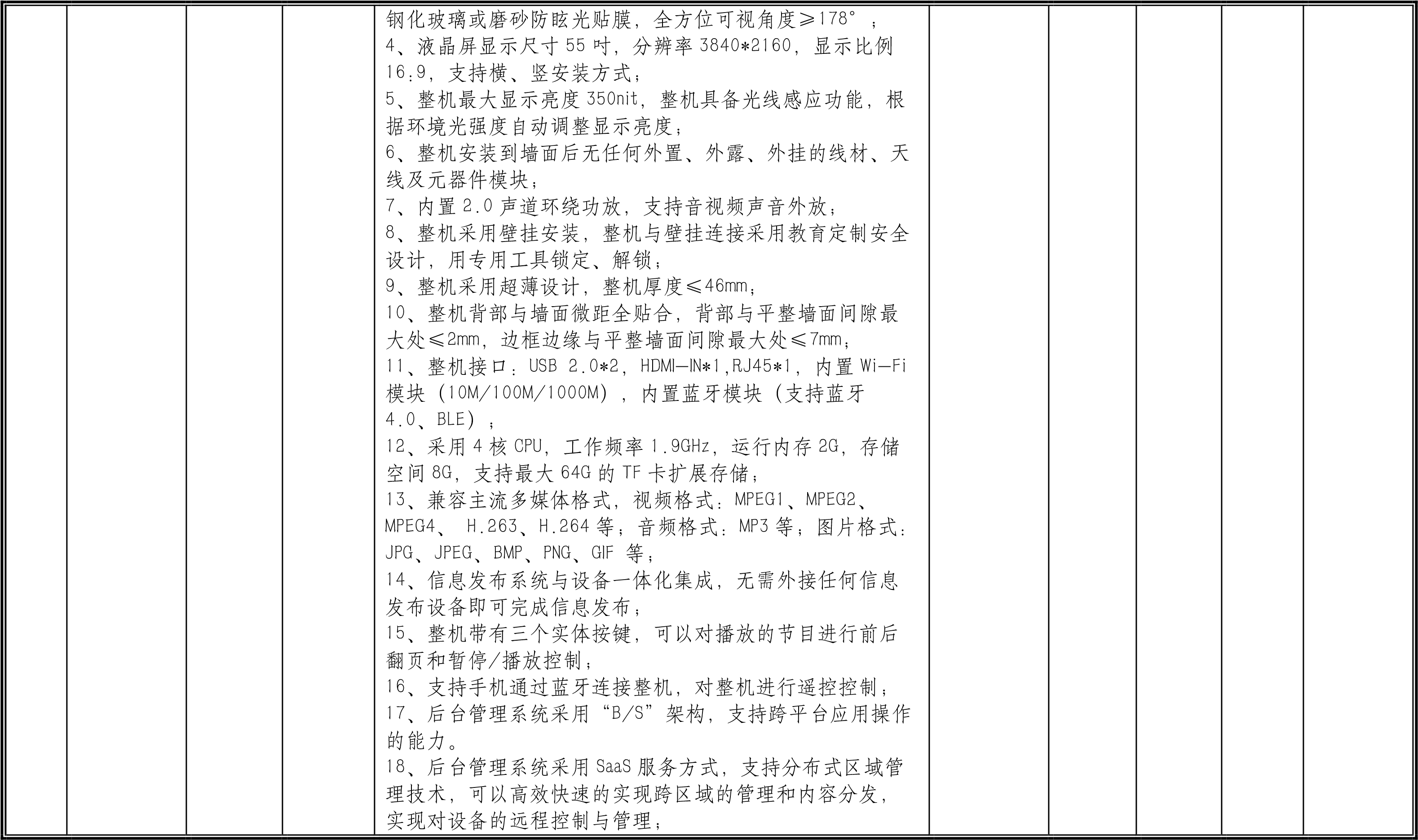 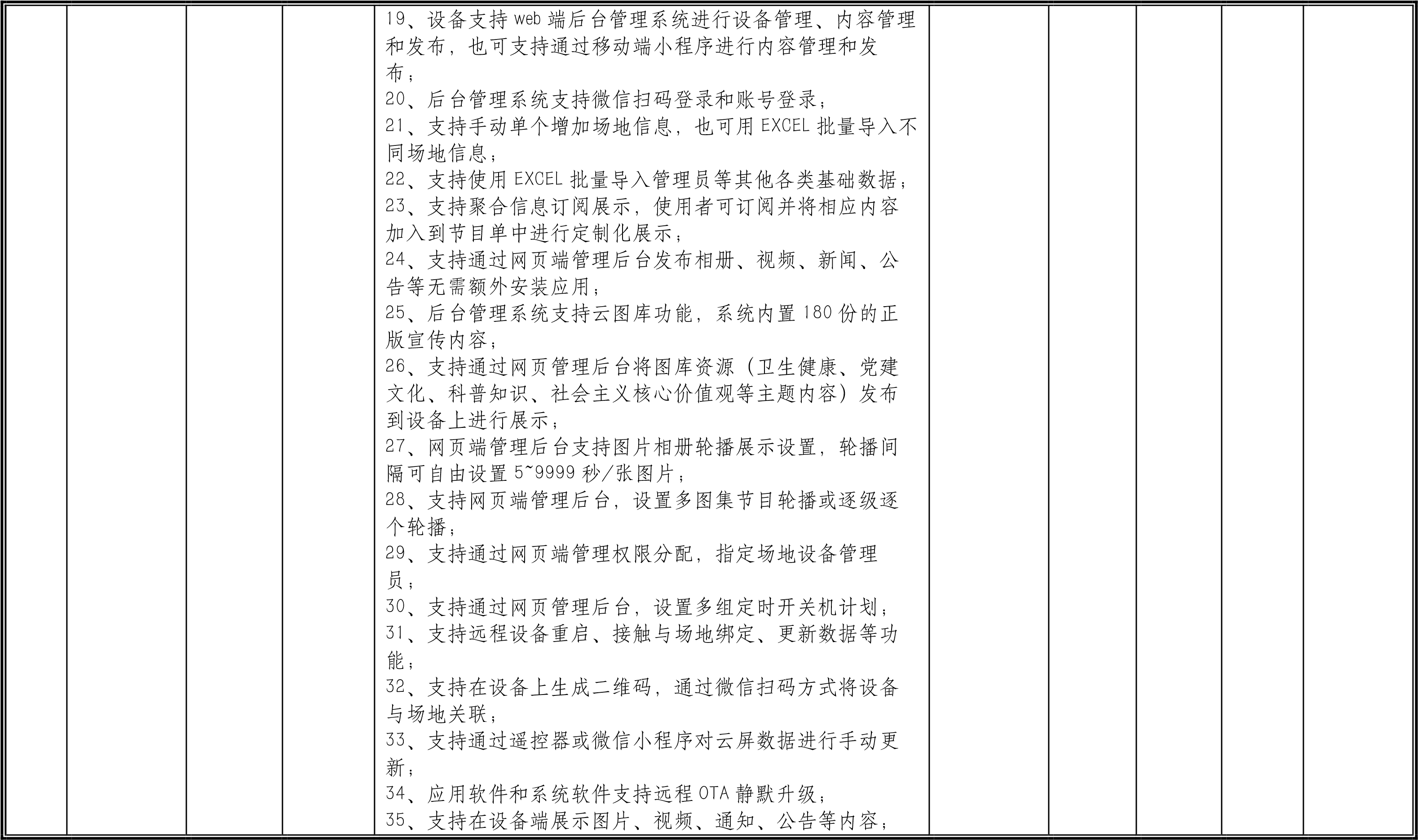 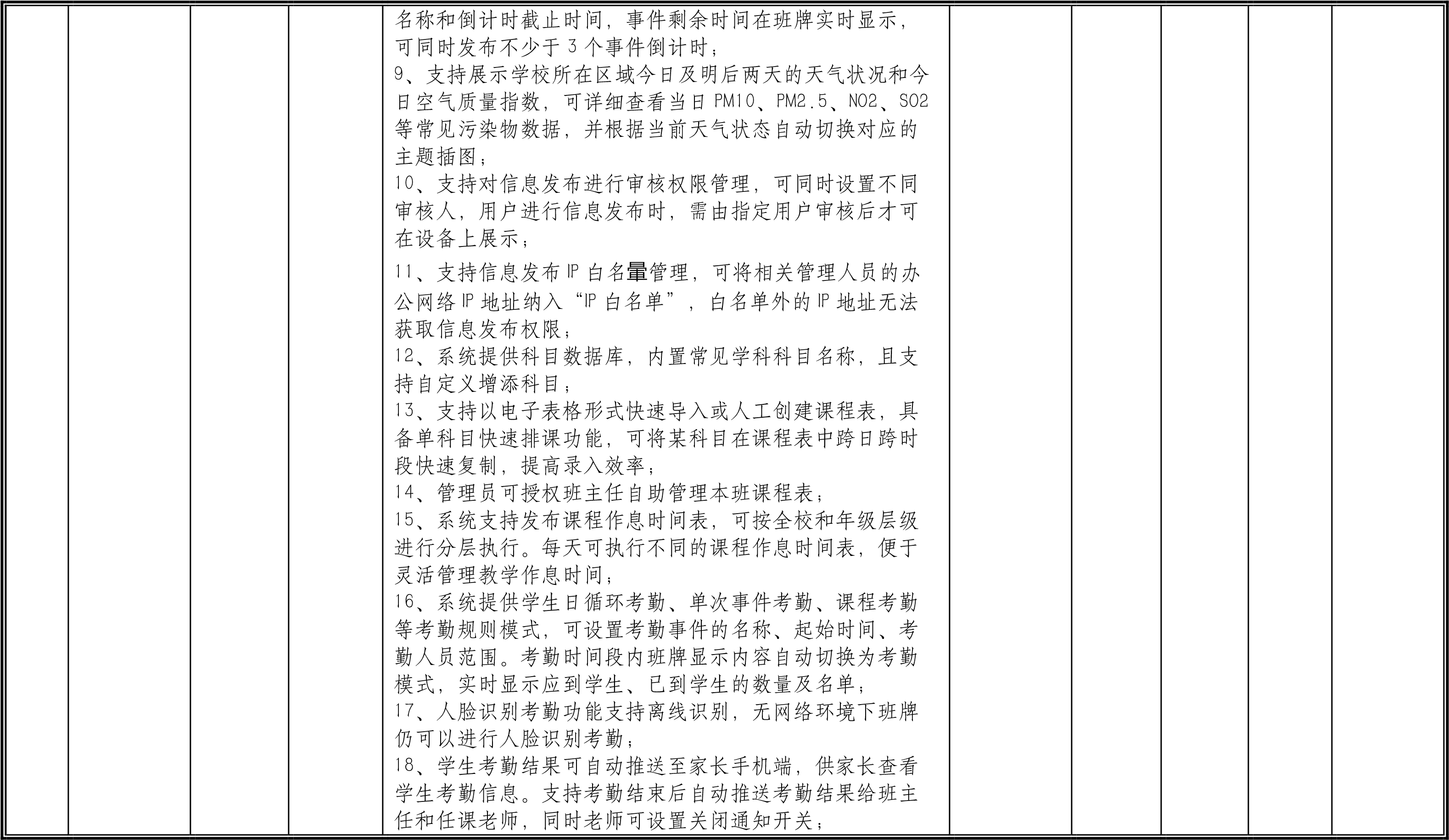 系统提供基础信息库，包含教师、班级、学生、场地、一卡通等数据，支持电子表格批量导入或手工导入。提供考试信息库，包含考场号、场地、考试时间、科目等数据； 支持管理员、年级级长和班主任多层级角色和权限管理，可以自定义年级级长和管理员权限； 考场模式：班牌显示在进入考试时间段前1小时自动切换至考试预告模式；到达考试时间自动切换至考试模式，展示考场号、场地、考试时间段、科目等信息，考场模式下，学生无法操控班牌，需进行二维码扫描身份验证后才可进行操作； 支持在云班后台将可用来预约的场地开启场地预约，然后老师即可在云班后台发起场地预约，同时班牌端会显示当前场地近两周的预约占用情况； 支持自定义德育督导班级评分标准，设定全校评价维度，督导教师可通过扫描班牌显示的班级专属二维码对班级进行评分，可按日、周、月查看班级总分，可以柱状图查看各评价维度的分数； 班牌巡课具备权限管理功能，需用户扫码验证教师后，方可使用该功能，避免无关人士使用； 支持管理系统与学生行为评价软件账号的单点登录、数据互通，教师对学生进行评价后，相应的分数会实时同步至班牌； 支持班级名称更新，学年结束后管理员可一键升级全校班牌的班级名称，管理员也可一键将毕业年级升级为毕业班； 班牌投票：支持老师在手机端发布投票到班牌，然后学生可以在班牌端通过刷脸或刷卡进行投票表决； 手机端APP支持管理员、教师、家长多重身份切换，应用内可直接切换账户角色，无需退出账号重新登录； 可在班牌应用菜单嵌入第三方应用，使用第三方应用出输出，1路SDI输出； 视频采集方式：硬件采集、编码；视频编码类型：H.264；  输入HD-SDI视频格式：1920*1080p/1280*720p@60/50/30/25fps，1920*1080i@60/50fps、1280*720p@60/50/30/25fps；输入 HDMI/VGA格式：支持1024*768p@60到1920x1080p@60； 6、视频编码帧率：25fps 5/10/15/20/25/30可选；视频编码分辨率：最高1920 x 1080；视频编码码率：256k~8M可调；主码流（录制）1M~8Mbps，副码流（直播）256K~1Mbps； 音频模块：内置音频采集模块，话筒输入（48V幻象） *6、MIC无线话筒*1；1路线路输入（莲花座）；音频编码类型：AAC，音频采样率32KHz ，1路线路音频输出，具有自动增益功能； 控制模块：6路RS232可外接跟踪机、控制面板、摄像机云台等、1路RS422或RS485可控制摄像机等外部设备； 网络模块：具备2个10/100/1000Mbps自适应网口； 10、直播协议支持标准的RTMP协议，支持RTSP实时协议流；网络协议支持TCP、UDP、RTMP、RTSP、FTP协议等； 11、支持本地导播方式，插上显示屏，鼠标键盘就可以完成本地无延迟导播，可扩展硬件导播台； 设备支持POC供电，实现高清视频、同轴等信号与供电电源复合一起，在一根同轴线上传输为摄像机供电； 支持EPTZ电子云台，在采用两台4K高清摄像机的情况下，可实现教师全景、教师特写、学生全景、学生特写四个画面的拍摄； 互动功能：支持设备之间点对点互动功能，实现1拖3 教学互动； 支持扩展AI功能，实现对课堂教学行为的分析； ▲16、系统支持基于机器学习算法对课堂场景进行自动捕启用等信息，此页面亦包含电影模式画面、VGA信号及5路 SDI视频信号的分辨率、录制编码、录制帧率、I帧间隔及直播地址等信息，满足管理人员基于一个页面即可查询到上述信息。 支持在电影画面中添加台标、字幕，可以插入片头、片尾；支持台标更换及台标位置选择；支持图片、视频等格式文件的片头片尾，支持片头片尾时间选择：1-5s； 可以提供多种画中画模式，支持提供15种已设定好的画中画模式，如大小、左右、平铺、三分屏、四分屏、全景等画中画模式，支持交换功能，方便画面快速对调； 支持直切、擦除、覆盖、推拉模式的特效，每种模式提供8种特效；系统亦具备提供4种不同上述方式的特效，所有特效为系统自带，无须手动定义；特效的过渡时间支持设定为0.5S、0.8S、1.0S、1.2S。 可以提供预编辑录制窗口（PVW）和录制窗口（PGM），录制时辅助人员可在预编辑窗口完成对视频的编辑，如添加字幕、台标、设置画中画等，设置完成后可直接推送到直播/电影模式窗口，进行录制及直播。 一根VGA或HDMI线缆即可完成教师机画面采集与侦测，无需安装辅助软件。 录像文件支持设置对应的学年学期、课程名称、学校院系、授课地点、学校代码、学科名称、授课教师、开课时间、授课年级、授课课时及课程描述等教学信息。 具备录像管理功能，支持显示已有文件的列表，并进行点播、下载、修改属性、删除等操作；录制后的视频可支持自动上传云平台个人空间且自动删除本地文件；支持磁盘格式化、磁盘满载后不录制或覆盖。 支持4路摄像机云台控制，可对摄像机进行上下左右、变倍、聚焦、光圈控制，系统针对每路摄像机均提供5 种固定位变焦，用户可以直接调用，无需手动调节；每个摄像机可设置8个预置位；摄像机光圈和聚焦设置提供手地。 支持主讲教室对主讲文件的操作可以同步到听讲教室，包括文档翻页、放大缩小、移动位置，音视频的播放与暂停、进度调整； 支持多页文档传入时显示总页码与当前页码； 支持文档查看记录功能，同一文档如果非初次上传，第二次上传会跳转至上次翻阅到的位置。 软件支持同屏书写功能，支持画笔标注，图形标注以及文字标注，可以实时显示标注的轨迹，主讲大屏以及所有听讲大屏同步显示标注内容。 软件支持画笔画笔、图形、橡皮、撤销、激光笔等应用工具，画笔支持可以选择8种颜色和8中粗细，图形支持4种颜色和4种粗细，软件提供方框、圆形、直线、箭头作为批注选择，满足授课老师不同的批注。智能化的橡皮以及撤销工具，支持单线的擦除以及多步的撤销。创意激光笔为教师讲课提供指向工具，方便异地听讲教室定位老师的讲课重点。 支持教室打分系统。支持点击加减号为教室打分，起到鼓励和激励的作用。 软件支持单屏、双屏、和全屏的互动模式，双屏模式为左右2分屏，支持两种相同类型或者不同类型的文件同时展示，可以展示图片+视频、图片+图片、图片+音频，文档+视频、文档+文档等多种组合。双屏模式下可以对两个屏幕上的文档分别进行批注、缩放和翻页。 14、为满足日常上课需求，支持三大教学模式 15、教师授课模式：模拟教师讲课时的教室场景，教师讲课时学生处于听讲的状态，主讲教师的课件可以共享给听讲教室，同时只有主讲教师可以在屏幕上进行批注授课。 16、同屏书写模式：模拟学生黑板答题的教室场景，远端教室的学生可以通过同屏书写的功能在主讲教室的屏幕上进行答题。 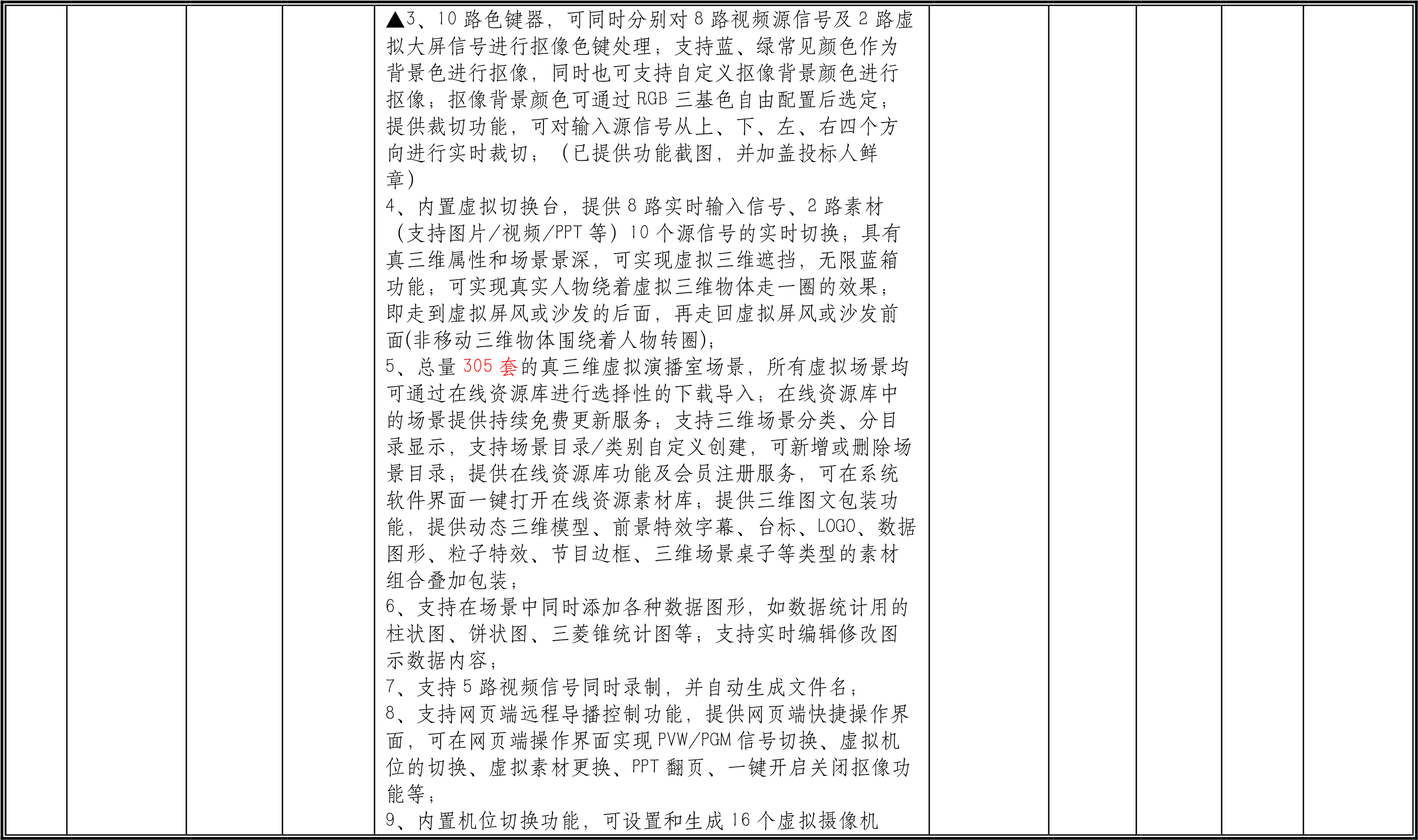 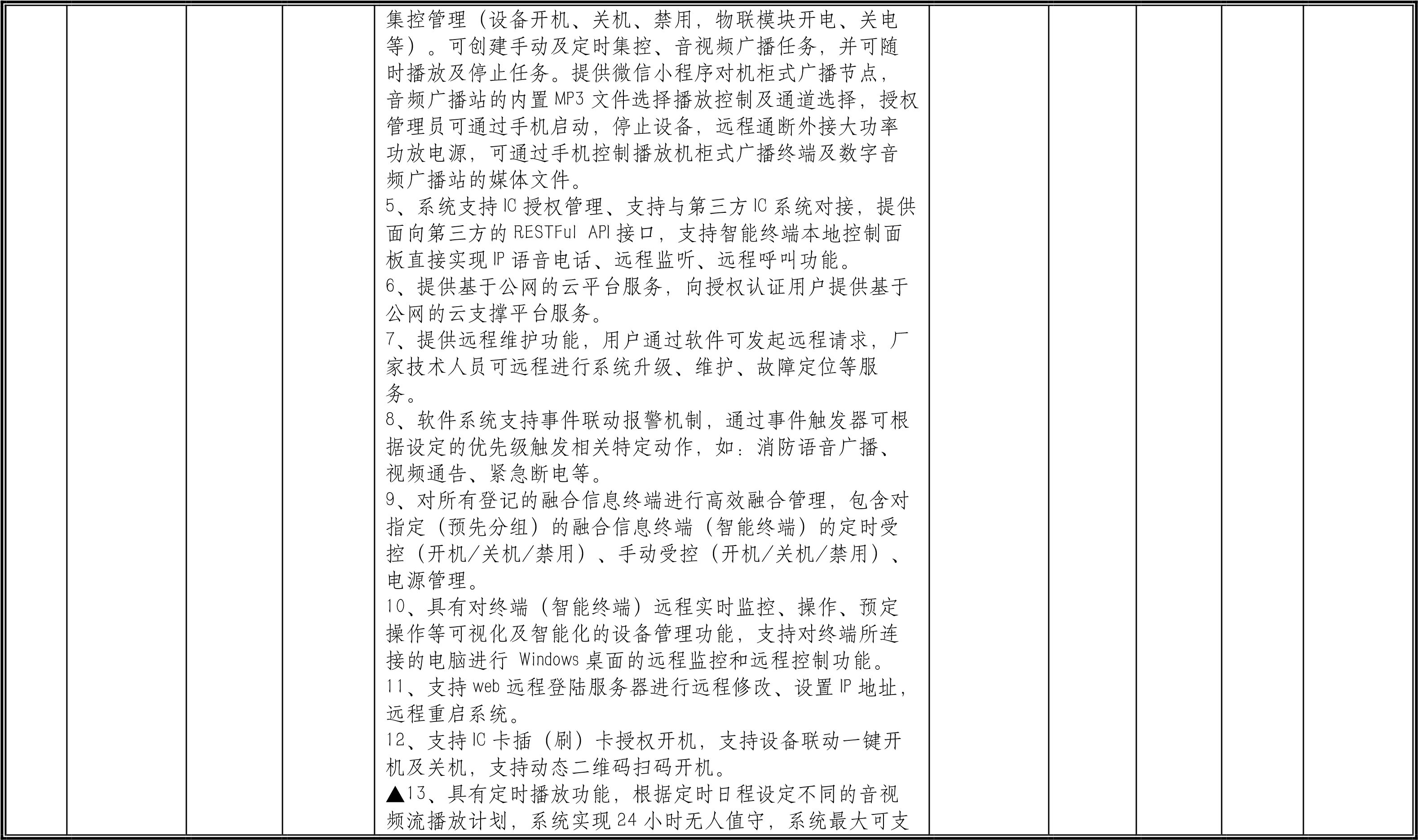 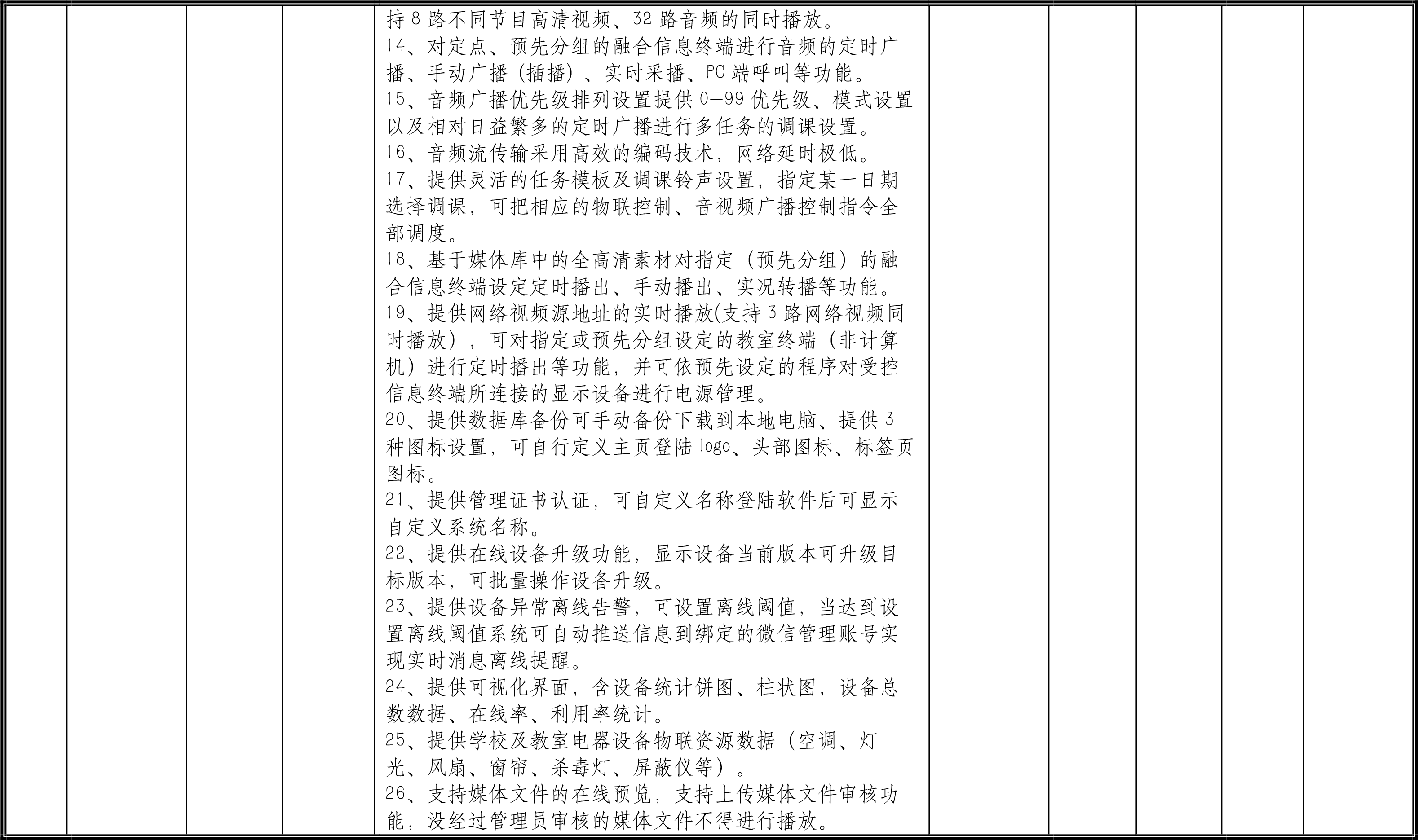 说明： 进口产品是指通过中国海关报关验放进入中国境内且产自关境外的产品。 分项报价明细表格式中要求填写品牌、规格型号、制造商、进口或国产的，投标人必须载明其投标产品的品牌、规格型号、制造商、进口或国产。序号 货物名称 品牌 规格型号 制造商 进口或国产 数量 单价 总价（单价×数量） 1、阶梯教室全彩屏 1、阶梯教室全彩屏 1 室内LED 全彩屏 达镜 P2.5 像素点间距：2.5mm 像素点结构：1R1G1B 单元板尺寸：320mm×160mm 单元板分辨率：128点×64点 扫描方式：恒流1/64 显示颜色、17M～69G 色 灰度等级：256 级～4096 级 显示密度：160000Dots/m2 显示屏亮度：600CD/㎡ 驱动IC：高灰高刷IC，具有行消隐功能 灰度等级：红绿蓝各12-16bits 最佳视距：2.5m 驱动IC：高刷恒流驱动IC 换帧频率：60帧/秒 刷新频率：3840Hz 最大功耗：290W/㎡ 平均无故障时间：10000小时，屏幕寿命：10万小时 防护等级：IP31 成都尚光电子有限公司 国产 21.5㎡ 6500 139750 2 接收卡 卡莱特 5A-75E 集成HUB75E，无需配转接板，减少接插HUB板，减少故障点； 支持数据组偏移，数据组交换； 单卡最大支持24组RGB数据，支持256×256像素点； 支持静态、1/2至1/64之间的任意扫描类型； 支持绝大多数芯片高灰度高刷新，低亮高灰； 本卡工作状态监测； 支持配置文件回读； 支持网线通讯状态检测 卡莱特云科技股份有限公司 国产 56张 150 8400 3 供电电源 思齐 LH200-5v（S08) 宽输入电压范围，适应全球通用交流电压；  效率高达90%，低温升，高品质； 内置负载均分电路，多台电源输出并联，自动实现均流； 符合CCC认证标准；  具有输出过流/短路/过压/过温保护 长沙航特电子科技有限公司 国产 105个 70 7350 4 视频控制器 卡莱特 X6 支持丰富的数字信号接口，包括2路DVI，1路HDMI，1 路SDI； 最大输入分辨率1920*1200@60Hz，支持分辨率任意设置； 最大带载390万像素，最宽可达8192点，或最高可达4096点； 支持视频源任意切换，任意缩放； 支持三画面显示，位置、大小可自由调节； 支持HDCP1.4； 双USB2.0高速通讯接口，用于电脑调试和主控间任意级联； 支持亮度、色温调节，支持对比度、色调、饱和度调节； 支持低亮高灰； 卡莱特云科技股份有限公司 国产 1台 5900 5900 5 控制电脑 Lenovo 启天 M435B509 Intel Core i5-10500处理器； 内存4G DDR4；256GB固态硬盘；2G独立显卡；4个USB2.0接口；6个USB3.2接口，支持5.1声道（提供5个音频接口）、1个HDMI接口，耳机输出接口、网口；集成千兆网卡；21.5寸显示器（型号TE22-11） 联想（北京）有限公司 国产 1台 4900 4900 6 配电箱 福佑 XL-3100 1、30KW，支持同步断电/上电，一键启动、分布上电  河北福佑电子设备有限公司 国产 1只 3400 3400 7 线缆及辅材 众森同越 定制 1、电源线、视频线、视频接插件及网线等 四川众森同越科技有限公司 国产 1批 2600 2600 8 屏体结构 众森同越 定制 1、钢构框架材质：国标 2、屏幕安装方式：落地 四川众森同越科技有限公司 国产 21.5㎡ 480 10320 9 外框装饰 众森同越 定制 1、拉丝钛合金面板，颜色可选 四川众森同越科技有限公司 国产 25米 240 6000 10 安装调试 / / 1、按国家标准和规范完成整体结构安装，线路连接稳固、简洁、美观，不允许有飞线及裸线情况，强弱电线路分开走线，间距13cm以上，不允许无保护走线。弱电包括从屏体到控制室的信号线接入，强电布线包括配电室到屏体满足负荷所需电缆铺设。安装时应考虑到本系统的安全、稳固；含设备运输、人工费，含现场垃圾清理。 四川众森同越科技有限公司 国产 1项 15000 15000 2、阶梯教室字幕屏 2、阶梯教室字幕屏 2、阶梯教室字幕屏 2、阶梯教室字幕屏 2、阶梯教室字幕屏 2、阶梯教室字幕屏 2、阶梯教室字幕屏 2、阶梯教室字幕屏 2、阶梯教室字幕屏 2、阶梯教室字幕屏 1 室内单色屏  强力巨彩 P4.75 物理点像素：SMD2121 物理点间距：4.75mm   物理密度：44320点/m2   驱动芯片：5020 发光点颜色：1R 物理模组行列数：宽64点×高32点 厦门强力巨彩光电科技有限公司 国产 7.64㎡ 2000 15280 物理模组尺寸：（W*H） 304mm*152mm  扫描方式：16扫  刷新频率：60帧/秒 灰度/颜色：256级 亮度：800cd/m2  亮度调节方式：软件调节8级可调 平均无故障时间：10000小时 2 电源 思齐 LH200-5v（S08) 1、宽输入电压范围，适应全球通用交流电压； 2 、 效 率 高 达 90% ， 低 温 升 ， 高 品 质 ； 3、内置负载均分电路，多台电源输出并联，自动实现均流	； 4 、 符 合 CCC 认 证 标 准 ； 5、具有输出过流/短路/过压/过温保护 长沙航特电子科技有限公司 国产 20台 70 1400 3 控制系统 威利普 WLP-6WC2 支持软件自动生成字体动画和动态背景：字体动画、动态背景、魔幻跑边叠加播放，两千余种动画背景组合，两千余种特技组合，动态背景支持灰度处理，画面更清晰;实时 预 览 功 能 ； 跑边类型:幻影跑边，支持整屏跑边/分区跑边/自定义跑 边 ； 播放类型:支持多节目顺序播放/定时播放/定长播放/分时段播放/锁定单节目播放 郑州威利普电子技术有限公司 国产 1套 800 800 4 安装调试 / / 1、按国家标准和规范完成整体结构安装，线路连接稳固、简洁、美观，不允许有飞线及裸线情况，不允许无保护走线。安装时应考虑到本系统的安全、稳固；含设备运输、人工费，含现场垃圾清理。 四川众森同越科技有限公司 国产 1项 5000 5000 3、阶梯教室音响系统 3、阶梯教室音响系统 3、阶梯教室音响系统 3、阶梯教室音响系统 3、阶梯教室音响系统 3、阶梯教室音响系统 3、阶梯教室音响系统 3、阶梯教室音响系统 3、阶梯教室音响系统 3、阶梯教室音响系统 1 无线手持话筒 KITA KH301A 1、真分集接收机,双通道独立AFS频率自动搜索功能； 2、背光式LED显示屏指示了RF和AF信号强度，电池状态； 3、极好的动态响应.音质极佳； 广州市迪声音响有限公司 国产 3套 3100 9300 4、射频传输频率范围：640MHz-690MHz； 5、工作范围：理想条件下100米； 频率响应：40Hz–18KHz,(+1dB-3dB)，S/N信噪比:>105dB，T.H.D失真:<0.5%； 含2只手持麦克风。 2 无线头戴话筒 KITA KH301A 1、真分集接收机,双通道独立AFS频率自动搜索功能； 2、背光式LED显示屏指示了RF和AF信号强度，电池状态； 极好的动态响应.音质极佳； 射频传输频率范围：640MHz-690MHz； 工作范围：理想条件下100米； 频率响应：40Hz–18KHz,(+1dB-3dB)，S/N信噪比:>105dB，T.H.D失真:<0.5%； 含2只头戴麦克风。 广州市迪声音响有限公司 国产 1套 3100 3100 3 演讲话筒 KITA KH401 换能方式:电容式，指向性:超心型指向，抗手机、电磁、高频干扰； 频率响应(Hz):30Hz-16KHz，输出阻抗（欧姆）:75Ω，灵敏度:-43dB±2dB； 供电电压(V):幻象48V； 包含落地支架，可调节高度：1.28米—1.5米。 广州市迪声音响有限公司 国产 1只 1750 1750 4 无线会议话筒 KITA KH140+ 含四只鹅颈话筒； 采用多级窄带高频及中频选频滤波，充分消除干扰信号； 采用音频压缩一扩展技术，噪音大大减少，动态范围加大； 设有回输啸叫抑制减弱功能，能有效减少回输啸叫； 接收机采用多级高频放大，具有极高的灵敏度； 多重噪音监测电路，特设ID身份码验证系统，使之具有无与伦比的抗干扰特性； 载波频率：550MHz～980MHz（可调），S/N信噪比：广州市迪声音响有限公司 国产 1套 3840 3840 95dB，T.H.D失真：＜0.5%，频率响应：60Hz-16KHz； 8、8发射机，发射功率：10dBm，调制方式：FM，最大调制度：±45KHz。 5 调音台 KITA KX16 两个完全独立的DSP效果器； 3路主输出，4路编组输出，2路辅助输出，2路CD/TAPE输出； 8个话筒兼线路输入带效果返送，带48V幻像电源，8 个立体声道输入； 频率响应：20Hz-20KHz(±0.5dB)，信噪比：83dB@1KHz0dB，失真度：≤0.002%@0dB1KHz.单声道通道均衡高频频点：12KHz。 广州市迪声音响有限公司 国产 1台 5050 5050 6 反馈抑制器 KITA KF32 提供模拟，数字AES3，光纤，同轴输出,带有压缩，限幅，噪声门功能； 输入、输出通道路由功能,可通过面板的“系统”键来设定密码锁定面板操作的部分或全部功能； 4路话筒放大输入和线路输入，带48幻像电源； 每通道独立12个固定滤波器和12个动态滤波器； 采用全自动式陷波方式急速寻找与抑制啸叫频点,单机提供30组设备数据存储，存储压缩，限幅，噪声门的参数； 输入阻抗：平衡20KΩ.输出阻抗：平衡100Ω.输入共模拟制比：70dB(1KHz).输出范围：＜25dBu； 频率响应：20Hz-20KHz(-0.3dB)，信噪比：>110dB，信道分离度：>110dB（1KHz）。 广州市迪声音响有限公司 国产 1台 3560 3560 7 电源时序器 KITA KS680F 可通过红外学习功能及IO控制功能对第三方设备进行控制，设备内置远程控制，让用户能随时随地的对设备进行开启关闭操作； 采用新国家标准的10A通用安全划盖插座，电源输出单相总极限负载的电流40A,8路通道总承受功率8KW电源，每通道拥有独立高性能RFI/EMI电源滤波器； 设备内置中控代码生成器，方便第三方设备进行代码编广州市迪声音响有限公司 国产 1台 2100 2100 辑,内置定时开关机功能，设备受控控制方式多样，TCP/IP、WIFI、USB，RS485，RS232联机控制； 4、工作电压：单相AC220V(±20%)，抗静电测试：通过抗静电4000V测试，耐压测试：通过耐压5000V测试，接地电阻：R≤100Ω。 8 线性阵列音箱 KITA KT-226P 低音单元规格：2x6寸低音单元，高音单元规格：1x1.3寸高音驱动器； 频率响应:80Hz-18kHz(±3dB)，灵敏度(1W/1M):94dB，标称阻抗:8Ω； 输入功率:300W（额定）/600W（峰值）； 最大声压级:128dB，覆盖角度(HxV):90°x10°。 广州市迪声音响有限公司 国产 8只 3780 30240 9 超低线阵音箱 KITA KT-15B 低音单元规格：1x15寸低音单元； 频率响应:45Hz-300Hz，灵敏度(1W/1M):98dB，标称阻抗:8Ω； 输入功率:500W（额定）/1000W（峰值），最大声压级:134dB； 广州市迪声音响有限公司 国产 2只 3560 7120 10 专业补声音箱 KITA KF-1212 低音单元:1x12寸低音.高音单元:1x1.75寸高音； 频率响应:65-18kHz(±3dB)，灵敏度(1W/1M):97dB，最大声压级:125dB，阻抗:8Ω； 功率:350W（额定）/700W（峰值）。 广州市迪声音响有限公司 国产 4只 2500 10000 11 专业返听音箱 KITA KF-12MT 1、低音单元:1x12寸中低音.高音单元:1x1.75寸高音； 2、频率响应:55-20kHz(±3dB)，灵敏度(1W/1M):97dB，最大声压级:125dB，阻抗:8Ω； 3、功率:350W（额定）/700W（峰值）。 广州市迪声音响有限公司 国产 2只 2830 5660 12 音频处理器 KITA KD548 32/64-bit高精度浮点专业音频DSP为数据处理核心，内置24-bitAD/DA转换芯片，录音级别的96KHz高采样率； 设备内每个功能支持单独锁定，可根据现场任意开放或锁定某一个单独的功能，防止误操作和数据保密； 每个输入和输出处理均有6段独立的全参量均衡，调节增益范围可达士20dB，同时还可选择参量、高调、低调、1广州市迪声音响有限公司 国产 1台 6280 6280 阶全通、2阶全通5种均衡模式; 均有延时和相位控制及哑音设置，延时最长可达1000ms，延时单位可选择毫秒(ms)、米(m)、英尺(ft)三种，延时参数可通过粗调及细调模式进行调节； 设备软件内置中控代码生成器，方便用户获取.相关设备控制代码更加便捷，另设备控制软件可实现一键中英文切换； 可通过外置UTWR1盒与电脑进行连接,可实现互联网远程控制，设备带TCP/IP网络控制接口； 4路平衡式信号输入，8路平衡式信号输出，可灵活组合多种分频模式，高、低通分频点均可达20Hz-20KHz； 提供USB2.0、USB3.0和RS485连接电脑或中控设备，其中RS485接口可级连250台设备设ID进行控制； 每个输入通道可调噪声门，并且每个输入通道有两段全参数可调的动态均衡（DEQ），自动增益控制； 输入阻抗：平衡20KΩ，输出阻抗：平衡100Ω，共模拟制比：>80dB(1KHz)，输入范围：+22dBu； 频率相应：19.7Hz-20KHz(±0.5dB)，信噪比：>117dB@1KHz0dBu，失真度：﹤0.002%OUTPUT=0dBu/1KHz，信道分离度：>108dB（1KHz）。 13 超低线阵功放 KITA KA2720 具有动态压限系统，短路、过热、过载、过流、输出直流、软启动、电流熔断保护，变压器过热保护； 8Ω立体声输出功率720W×2，4Ω立体声输出功率1080W×2，8Ω桥接输出功率2160W； 频率响应20Hz-20KHz(±0.25dB)，总谐波失真加噪声<0.05%，信噪比>105dB； 阻尼系数>500，互调失真<0.05%，电压转换速率40V/ μS，输入共模抑制比>80dB，输入灵敏度1V（+2.2dBu），输入阻抗20KΩ(平衡输入)。 广州市迪声音响有限公司 国产 1台 3450 3450 14 线性阵列功放 KITA F8200 8Ω立体声输出功率800W×4，4Ω立体声输出功率 1200W×4，2Ω立体声输出功率1000W×4，4Ω桥接输出功率1400W×21000W×2+1400W×1.8Ω； 输出电路类型：D类，工作效力达到93%，频率响应 20Hz-20KHz(±0.3dB)，信噪比109dB，串音衰减86dB，阻尼系数1000； 互调失真0.02%，转换速率45V/μS，灵敏度0.775V，输入阻抗20KΩ(平衡输入)。 广州市迪声音响有限公司 国产 2台 4320 8640 15 补声功放 KITA KA2620 具有动态压限系统，短路、过热、过载、过流、输出直流、软启动、电流熔断保护，变压器过热保护； 8Ω立体声输出功率620W×2，4Ω立体声输出功率930W×2，8Ω桥接输出功率1860W； 频率响应20Hz-20KHz(±0.25dB)，总谐波失真加噪声<0.05%，信噪比>105dB； 阻尼系数>450，互调失真<0.05%，电压转换速率40V/ μS，输入共模抑制比>80dB，输入灵敏度1V（+2.2dBu），输入阻抗20KΩ(平衡输入)。 广州市迪声音响有限公司 国产 2台 3180 6360 16 返听功放 KITA KA2620 具有动态压限系统，短路、过热、过载、过流、输出直流、软启动、电流熔断保护，变压器过热保护； 8Ω立体声输出功率620W×2，4Ω立体声输出功率930W×2，8Ω桥接输出功率1860W； 频率响应20Hz-20KHz(±0.25dB)，总谐波失真加噪声<0.05%，信噪比>105dB； 阻尼系数>450，互调失真<0.05%，电压转换速率40V/ μS，输入共模抑制比>80dB，输入灵敏度1V（+2.2dBu），输入阻抗20KΩ(平衡输入)。 广州市迪声音响有限公司 国产 1台 3180 3180 17 线阵音箱支架 KITA KT-100 1、加厚型线阵音箱田字架 广州市迪声音响有限公司 国产 2副 2030 4060 18 音箱支架 / / 1、加厚型壁挂音箱支架，角度可调 国产优质 国产 2副 165 330 19 机柜 鼎诚兴业 600*600*2000 1、标准机柜，600*600*2000mm，黑色，前门钢化玻璃，后门六角网孔，全部使用优质SPCC冷轧钢制作 成都三鼎诚科技有限公司 国产 1个 1980 1980 20 线材及辅材 / / 1、音箱线，电源线，话筒线，线槽（线管）及配件，插线板，各种接头 四川众森同越科技有限公司 国产 1批 1800 1800 21 安装调试 / / 1、按照国家标准和规范进行布线施工、设备安装和调试 四川众森同越科技有限公司 国产 1项 23000 23000 4、教学楼外全彩屏 4、教学楼外全彩屏 4、教学楼外全彩屏 4、教学楼外全彩屏 4、教学楼外全彩屏 4、教学楼外全彩屏 4、教学楼外全彩屏 4、教学楼外全彩屏 4、教学楼外全彩屏 4、教学楼外全彩屏 1 户外LED 全彩屏  达镜 P4 、 显 示 屏 尺 寸 ： 4.8	米 *2.88	米 、 产 品 型 号 ： 户 外 P4 表 贴 全 彩 ； 、 晶 元 管 芯 ， SMD1919	封 装 ； 、 单 元 板 规 格 ： 320mm*160mm ； 、 单 元 板 分 辨 率 ： 64*32dots ； 、 像 素 密 度 ： 625000dots/ ㎡ ； 、	单	元	板	构	成	：	1R1G1B	； 、 单 元 板 点 间 距 ： 4mm ； 、 可 视 角 度 （ 水 平 / 垂 直 ） 120 ° /120 ° ； 、 单 元 板 亮 度 ： 6500cd/ ㎡ ； 、 单 元 板 驱 动 ： 恒 流 ； 、	扫	描	方	式	：	1/16	扫	； 、	信	号	接	口	：	75B	； 、 结 构 特 点 ： 灯 驱 合 一 ； 、 单 元 板 最 大 功 率 ： 45W 16、平均无故障时间 10000 小时，寿命 100000 小时，杂点率 万 分 之 二 ； 17 、 防 护 等 级 ： 正 面 IP65 、 背 面 正 面 IP54 ； 18、平整度：0.4mm，水平和垂直偏差：1% 成都尚光电子有限公司 国产 11.47㎡ 7000 80290 2 接收卡 卡莱特 5A-75E 1、集成 HUB75E，无需配转接板，减少接插HUB 板，减少故障 点 ； 2 、 支 持 数 据 组 偏 移 ， 数 据 组 交 换 ； 单卡最大支持24组RGB数据，支持256×256像素点； 支持静态、1/2 至 1/64 之间的任意扫描类型； 支持绝大多数芯片高灰度高刷新，低亮高灰； 、	本	卡	工	作	状	态	监	测	； 、	支	持	配	置	文	件	回	读	； 8、支持网线通讯状态检测 卡莱特云科技股份有限公司 国产 12张 150 1800 3 电源 思齐 LH200-5v（S08) 1、宽输入电压范围，适应全球通用交流电压； 2 、 效 率 高 达 90%, ， 低 温 升 ， 高 品 质 ； 3、内置负载均分电路，多台电源输出并联，自动实现均流	； 4 、 符 合 CCC 认 证 标 准 ； 5、具有输出过流/短路/过压/过温保护 长沙航特电子科技有限公司 国产 56台 70 3920 4 视频控制器 卡莱特 X2S 1、1.5U 标准机架式结构，配备彩色 LCD 操作显示屏； 2 、 以 下 视 频 及 音 频 信 号 输 入 ： 3、1路DVI，1路HDMI，1路VGA，2路CVBS，1路USB播放，	2	路	1/8" 	TRS	音	频	信	号	； 4 、 以 下 视 频 及 音 频 信 号 输 出 ： 5、2 路网口输出，整机输出分辨率可达 131 万像素，支持自定义分辨率，最宽可达3840像素，最高可达1536像素；	1	路	1/4" 	TRS	音	频	输	出	； 6 、 支 持 USB(TYPE B) ， UART(RJ45) 控 制 端 口 ； 自带 U盘播放器功能，直接插上 U 盘，自动播放 U 盘的视 频 或 图 片 ； 支持 EDID 配置管理：支持 EDID（扩展显示识别数据）的读 取 、 修 改 、 自 定 义 ； 支持 VGA 校正功能：解决模拟信号在传输过程中容易产生 的 黑 边 、 偏 移 的 问 题 ； 支持Super Resolution放大技术：视频补偿处理算法，画卡莱特云科技股份有限公司 国产 1台 3250 3250 面缩小无尺寸限制，并保留图像细节，减轻画面放大多倍后 产 生 的 失 焦 现 象 ； 支持去黑边/剪裁功能：解决前端信号（尤其是 VGA 信号及非标准摄像头的输出信号）产生的黑边问题，针对任意信号源做任意裁剪（依旧保持满屏状态）； 支持通道保护：对设备输入、输出 I/O 接口进行保护，避免过电压、过电流的冲击；通道间相互独立，且彼此互补	； 13 、 支 持 一 键 黑 屏 / 蓝 屏 ； 14、支持亮度调节：实时、快捷进行屏体显示亮度调整； 	15	、	支	持	导	航	设	置	； 16、支持切换特效：信号源通道与通道之间均支持淡入淡出/直切的切换特效；支持音视频同步切换； 17 、 支 持 按 键 锁 定 ， 防 止 误 操 作 18、支持硬件调屏，无需计算机，可直接使用箱体文件进行屏幕配置，快速点亮屏幕 5 控制电脑 Lenovo 启天M435B509 	1 、 Intel 	Core 	i5-10500	处 理 器 ； 2、内存 4G DDR4；256GB 固态硬盘；2G 独立显卡；4 个 USB2.0接口；6个USB3.2接口，支持5.1声道（提供5个音频接口）、1个HDMI接口，耳机输出接口、网口；集成千兆网卡；21.5寸显示器（型号TE22-11） 联想（北京）有限公司 国产 1台 4900 4900 6 配电箱 福佑 XL-3100 1、15KW，支持同步断电/上电，一键启动、分布上电  河北福佑电子设备有限公司 国产 1只 3400 3400 7 散热系统 众森同越 定制 1、轴流风机 四川众森同越科技有限公司 国产 4只 300 1200 8 线缆及辅材 / / 1、含网线、排线、PVC管及配件等 四川众森同越科技有限公司 国产 1批 4200 4200 9 电缆敷设 众森同越 定制 1、从配电房敷设电缆到显示屏处，长度60米，含电缆，管材及辅材 四川众森同越科技有限公司 国产 1项 1800 1800 10 机柜 鼎诚兴业 600*600*1200 1、标准机柜，600*600*1200mm，黑色，前门钢化玻璃，后门六角网孔，全部使用优质SPCC冷轧钢制作 成都三鼎诚科技有限公司 国产 1个 1400 1400 11 屏体结构 众森同越 定制 	1	、	钢	构	框	架	材	质	：	国	标 2、屏幕安装方式：壁挂 四川众森同越科技有限公司 国产 13㎡ 800 10400 12 外框装饰 众森同越 定制 1、屏体外装饰由耐腐蚀性和阻燃性的材料制作，坚固耐用，材质：铝塑板 四川众森同越科技有限公司 国产 18㎡ 250 4500 13 安装调试 / / 1、按照国家标准和规范进行布线施工、设备安装和调试 四川众森同越科技有限公司 国产 1项 10000 10000 5、计算机教室（PC） 5、计算机教室（PC） 5、计算机教室（PC） 5、计算机教室（PC） 5、计算机教室（PC） 5、计算机教室（PC） 5、计算机教室（PC） 5、计算机教室（PC） 5、计算机教室（PC） 5、计算机教室（PC） 1 教师机 Lenovo 启天M435B509 	1 、 Intel 	Core 	i5-10500	处 理 器 ； 2、内存 4G DDR4；256GB 固态硬盘；2G 独立显卡；4 个 USB2.0接口；6个USB3.2接口，支持5.1声道（提供5个音频接口）、1个HDMI接口，耳机输出接口、网口；集成千兆网卡；21.5寸显示器（型号TE22-11） 联想（北京）有限公司 国产 1台 4900 4900 2 学生机 Lenovo 启天 M435B010 Intel Core i3-10100处理器； 内存4G DDR4；256GB固态硬盘；4个USB2.0接口；6个 USB3.2接口，支持5.1声道（提供5个音频接口）、耳机输出接口、网口；集成千兆网卡；21.5寸显示器（型号TE22-11) 联想（北京）有限公司 国产 56台 3850 215600 3 教学软件 极域 极域课堂管理系统软件V6.0 全面支持Windows系列操作系统，包括Windows 8、Windows 10（32位、64位）； 支持多种加密方式：加密狗加密、在线序列号加密、离线文件加密、集群注册加密； 南京极域信息科技有限公司 国产 1套 3200 3200 签到：提供学生名单管理工具，为软件和考试模块提供实名验证。提供点名功能，支持保留学生多次登录记录、考勤统计、签到信息的导出与对比； 网络快照：教师可以在监控学生的时候，对学生画面拍快照，保存学生画面的截图； 文件管理：有文件分发、提交功能，可拖拽添加文件，可限制学生提交文件的数目和大小； 共享白板：老师可独立操作白板，也可以指定一个或多个学生参与对同一个白板协同操作； 随堂小考：教师启动快速的单题考试或随堂调查，限定考试时间，学生答题后立即给出结果，结果显示学生答案柱状图分析和答题时间，可作为抢答依据； 班级模型：获取学生端计算机的名称、登录名、学生端应用程序、进程和进程 ID，远程终止学生端进程，显示学生机桌面的缩图； 学生限制：可对学生机设置上网策略、应用程序策略使用策略，并支持对不同学生设置不同策略，查看当前的学生策略，USB限制、上网限制支持多浏览器，IE、Chrome、QQ、Firefox、360等都可以限制； 10、具备屏幕广播、学生演示、监看学生画面、答题卡考试、网络影院、视频直播、屏幕录制、语音广播、语音对讲、电子点名、远程开关机、远程命令、远程设置、远程登录、登录windows前接受广播、请求帮助、举手、发言、自动锁屏、防杀进程、黑屏肃静等功能； 4 24口接入交换机 H3C WS5820-28X-WINET 交换容量336Gbps，包转发率108Mpps； 配置10/100/1000BASE-T自适应以太网端口24个，万兆 SFP+端口4个； 支持纵向虚拟化功能。 新华三技术有限公司 国产 3台 4800 14400 5 机柜 鼎诚兴业 600*600*1200 1、标准机柜，600*600*1200mm，黑色，前门钢化玻璃，后门六角网孔，全部使用优质SPCC冷轧钢制作 成都三鼎诚科技有限公司 国产 1个 1400 1400 6 学生双人微机桌 鑫润昌 1200*600*760 规格：1200mm*600mm*760mm； DB51/T 704-2007标准，台面设有双线孔，桌体（中）侧板设置二至四个电线、网络线穿线孔，桌体后部配置电线、网络线隐藏盒。有两个滑动键盘, 通用滑轨。台面采用实芯25mm万华生态板业“麦稻秸秆板”单面三聚氰胺板，面料采用富美家（成型）防火板；下柜16mm吉林森工露水河三聚氢氨饰面板，PVC 封边，厚2mm 成都鑫润昌办公设备有限公司 国产 30套 550 16500 7 微机凳 鑫润昌 340*240*450 规格：340mm*240mm*450mm； 凳面采用25mm吉林森工露水河三聚氰胺板，聚氨酯软整体封边，下脚钢架结构，采用攀钢25*25*1.2的方管。金属件严格经过酸洗、磷化、喷涂工艺 成都鑫润昌办公设备有限公司 国产 60个 70 4200 8 教师演示桌 鑫润昌 1800*800*760 规格：1800*800*780； DB51/T 704-2007标准，板式结构，二人(机桌)组，台面设有双线孔，桌体（中）侧板设置三至四个电线、网络线穿线孔，桌体后部配置电线、网络线隐藏盒。双抽拉式键盘、双鼠标键盘, 通用滑轨。台面采用实芯25mm万华生态板业“麦稻秸秆板”单面三聚氰胺板，面料采用富美家（成型）防火板；桌体采用16mm吉林森工露水河三聚氢氨板，PVC 封边，厚2mm 成都鑫润昌办公设备有限公司 国产 1套 1150 1150 9 教师椅 鑫润昌 定制 1、椅采用优质国产麻绒布料,内衬香港德宝38度以上密度发泡海绵,座感舒适,回弹,透气性强,五星钢材镀锌脚架,防爆双片万向轮,坚硬耐用.SUSPA进口气压棒(气压棒升降可达30万次),具有用步倾斜,气动升降锁定等功能 成都鑫润昌办公设备有限公司 国产 1把 260 260 10 网线 大唐电信 HSYV-5e 4*2*0.5 1、超五类非屏蔽双绞线，305米/箱 成都大唐线缆有限公司 国产 3箱 600 1800 11 柜式空调 长虹 KFR-72LW/Z1、制冷类型:冷暖；3匹；直流变频；能效等级：2级；电辅加热：支持；制冷量(W)：7200（1000-8000）；制冷功率四川长虹空调有限公司 国产 2台 4600 9200 DHIG(W1-G)+R2 (W)：2350（350-3400）；制热量(W)：8700（1000-10800）；制热功率(W)：2250（380-3900） 12 安装调试 / / 整间网络教室的强、弱电布线施工、设备安装、软件安装、调试； 采用优质品牌线材、管材、辅材：RJ45水晶头及护套、 4mm²铜芯电源线、电源插座、插线板、线槽、线管、安装辅材等； 整间网络教室具备电源避雷及接地功能，安装人工，系统集成费用，税费等 四川众森同越科技有限公司 国产 57点 800 45600 6、操场全彩屏 6、操场全彩屏 6、操场全彩屏 6、操场全彩屏 6、操场全彩屏 6、操场全彩屏 6、操场全彩屏 6、操场全彩屏 6、操场全彩屏 6、操场全彩屏 1 室外LED 全彩屏 达镜 P5 显示屏模组尺寸320mm×160mm，模组分辨率：64*32； 像素组成1R1G1B； 像素点间距 ：5.0mm；   显示屏亮度：5000-6000cd/m²； 水平视角：140°±10°、垂直视角：140°±10°； 换帧频率 ：60HZ； 刷新频率 ：1920HZ； 驱动IC：高灰高刷IC，具有行消隐功能 最大功耗：780W/㎡； 防护等级：IP65； 视频播放能力：2K高清，4K超高清 最佳视距：3米~50米 平均无故障时间：10000小时 屏幕寿命：10万小时 连续工作时间：24小时 扫描方式：恒流1/8 平均功率：450W/㎡ 平整度：模组间拼接缝隙<1mm 驱动方式：恒流驱动 显示颜色、17M～69G 色 灰度等级：256 级～4096 级 成都尚光电子有限公司 国产 31.18㎡ 6000 187080 连续使用时间：72 小时 LED 寿命 ：100,000 小时 2 供电电源 思齐 LH200-5v（S08) 1、宽输入电压范围，适应全球通用交流电压； 2 、 效 率 高 达 90% ， 低 温 升 ， 高 品 质 ； 3、内置负载均分电路，多台电源输出并联，自动实现均流	； 4 、 符 合 CCC 认 证 标 准 ； 5、具有输出过流/短路/过压/过温保护 长沙航特电子科技有限公司 国产 154个 70 10780 3 接收卡 卡莱特 5A-75E 1、集成 HUB75E，无需配转接板，减少接插HUB 板，减少故障 点 ； 2 、 支 持 数 据 组 偏 移 ， 数 据 组 交 换 ； 单卡最大支持24组RGB数据，支持256×256像素点； 支持静态、1/2 至 1/64 之间的任意扫描类型； 支持绝大多数芯片高灰度高刷新，低亮高灰； 、	本	卡	工	作	状	态	监	测	； 、	支	持	配	置	文	件	回	读	； 8、支持网线通讯状态检测 卡莱特云科技股份有限公司 国产 36张 150 5400 4 视频处理器 卡莱特 X8 1、最大支持 500 万像素带载，最宽 8000 像素，最高 4000 像 素 ； 2、无需外接发送控制器可直接驱动 LED 显示屏； 支持 6 路输入信号：HDMI1.4×1，DP1.1×1，DVI×4，其中 HDMI1.4 和 DP1.1 最高分辨率可达 3840×2160@30Hz； 输出；10 个网口输出，可支持凯视达全系列接收卡，无需外置发送卡，HDMI-Monitor（24+1）监视口，可监视输入 ， 输 出 ， 或 输 入 输 出 ； 5 、 控 制 口 ： RS232 、 USB ； 6 、 所 有 通 道 信 号 均 支 持 淡 入 淡 出 切 换 ； 可将输入信号的任意区域进行截取显示，并可一键完成局 部 / 全 局 画 面 的 切 换 ； 支持多机级联拼接，实现超宽/高的拼接显示； 设备最多可开四个画面,每个画面均可自由缩放、摆卡莱特云科技股份有限公司 国产 1台 13800 13800 放 ， 画 面 之 间 可 相 互 叠 加 ； 10、画面大小自由缩放 5 控制电脑 Lenovo 启天 M435B509 	1 、 Intel 	Core 	i5-10500	处 理 器 ； 2、内存 4G DDR4；256GB 固态硬盘；2G 独立显卡；4 个 USB2.0接口；6个USB3.2接口，支持5.1声道（提供5个音频接口）、1个HDMI接口，耳机输出接口、网口；集成千兆网卡；21.5寸显示器（型号TE22-11） 联想（北京）有限公司 国产 1台 4900 4900 6 配电箱 福佑 XL-3100 1、40KW，支持远程同步断电/上电，支持一键启动，支持分布上电 河北福佑电子设备有限公司 国产 1套 3400 3400 7 单冷空调 长虹 KFR35GW/ZDHID(W1-G)+R2 1、能效等级：二级能效，变频/定频：变频，类型：壁挂式，匹数：1.5匹，冷暖类型：冷暖，制冷量(W):3500，制冷功率(W)：850 四川长虹空调有限公司 国产 2台 2600 5200 8 线缆及辅材 众森同越 定制 1、含网线、排线、PVC管及配件等 四川众森同越科技有限公司 国产 1批 6000 6000 9 电缆敷设 众森同越 定制 1、从控制室布电缆到显示屏配电箱，长度30米，含电缆，管材及辅材 四川众森同越科技有限公司 国产 1项 4500 4500 10 屏体结构 众森同越 定制 1、落地式，屏体钢结构制作，镀锌矩管焊接，成型型材 四川众森同越科技有限公司 国产 47㎡ 800 37600 11 外框装饰 众森同越 定制 1、材料：铝塑板，颜色根据现场定制 四川众森同越科技有限公司 国产 73㎡ 250 18250 12 土建施工费 / / 1、显示屏基础施工，包含加固处理 四川众森同越科技有限公司 国产 1项 2500 2500 13 安装调试 / / 1、按照国家标准和规范进行布线施工、设备安装和调试 四川众森同越科技有限公司 国产 1项 20000 20000 7、无线网络 7、无线网络 7、无线网络 7、无线网络 7、无线网络 7、无线网络 7、无线网络 7、无线网络 7、无线网络 7、无线网络 1 无线控制器 H3C EWP-WX3510 H*1 LSPM2150A*2 转发性能：包转发率4Gbps；最大接入用户数8K性能指标：ARP表项16K，MAC表项16K；支持AP数256个，可配置最大AP数512个； 接口类型8*GE combo； 支持可插拔电源，1+1冗余备份，配置双交流电源； 支持支持Cupid定位功能：定位精度能够达到2米以内；参与定位的AP支持跨信道部署，对接入无影响；无需事先进行工程采样； 支持嵌入式定位：AC内置Cupid定位功能，结合绿洲平台可实现无线定位及呈现功能，无需额外的定位引擎； 支持802.11k/v/r等快速漫游协议； 支持分层AC：总部AC可以统一管理下属所有的分支AC 和AP，配置能够自动同步，支持ARP防攻击、EAD端点准入防御功能、PORTAL，802.1x、Local认证； 支持二三层漫游； 支持NAT、PPPoE、DDNS、SSL VPN、IPSEC VPN、RIP、GRE； 支持WEB、SNMP v1/v2/v3、RMON等管理配置方式 新华三技术有限公司 国产 1台 20500 20500 2 应用控制网关 H3C ACG1000AK230 吞吐量2Gbps，配置千兆电口10个，千兆COMOBO口4 个，支持用户数500人。 多核架构设计，CPU核数目2个，不允许采用X86架构，功能采用模块化结构设计；CPU型号CN7020、频率1GHz 。 支持即时通讯应用管控的精细化管理，可管控微信的“位置分享”、“朋友圈”、“附近的人”、“朋友圈”、“摇一摇”、“漂流瓶”、“收发文件”、“收发消息”、“视频语音”、“登陆注销”等行为，已提供web 配置界面截图； 新华三技术有限公司 国产 1台 26500 26500 支持收集网站访问日志，记录用户所有访问网站行为；支持收集搜索引擎日志，记录用户的搜索内容；支持收集IM 通讯软件日志，记录用户登陆、注销、收发消息、收发文件等行为；支持收集邮件日志，记录邮件发件人、收件人、主题、正文、附件等信息，已提供web界面配置截图； 内置2.4寸彩色液晶屏，具备触碰按钮；可显示版本号、CPU利用率、内存利用率、设备名称、管理IP等信息； 支持双机热备及会话同步，支持主/主和主/备模式，支持同步配置、运行状态，支持配置抢占模式和抢占延时，支持配置HA监控接口。 3 24口POE 交换机 H3C LS5130S-28SHPWR-EI 交换容量330Gbps，包转发率108Mpps； 配置10/100/1000BASE-T自适应以太网端口24个，万兆 SFP+端口4个；支持POE供电，POE供电370W； MAC地址表16K，路由表容量1K，ACL1K； 支持基于端口的VLAN、支持QinQ、灵活QinQ、支持Voice VLAN、支持协议VLAN、支持MAC VLAN、支持IPv4/IPv6静态路由、支持RIP/RIPng，OSPF 新华三技术有限公司 国产 10台 7850 78500 4 8口POE交换机 H3C LS5130S-10PHPWR-EI 交换容量330Gbps, 转发性能24Mpps； 接口类型：8个10/100/1000 Base-T POE供电端口（供电功率125W），2个1G SFP接口； 支持4K个VLAN，支持最大16K MAC地址及黑洞MAC； 支持IPv6； 支持10KV业务端口防雷能力 新华三技术有限公司 国产 2台 4050 8100 5 放装型AP H3C EWPWA6320-SI-FIT 双频四流设计，整机速率1.775Gbps，支持最大接入用户数1024个； 接口：1个GE口； 硬件：采用POE供电，内置智能天线，支持802.11ax MU-MIMO； 支持内置蓝牙5.0，支持内置扩展物联网模块； 标准：支持2.4GHz/5GHz双频段，所有射频均支持802.11ax标准，支持802.11a/b/g/n/ac/ac； 新华三技术有限公司 国产 76台 1950 148200 支持多SSID，SSID个数16个； 防护等级IP41 6 面板型AP H3C EWP-WA6320H 支持802.11ax,802.11a/n/ac/ac Wave 2和802.11b/g/n同时工作，支持MU-MIMO； 整机4条流，协商速率1775 Mbps，其中5GHz频段1200Mbps，2.4GHz频段575Mbps； 提供4个10/100/1000Mbps下行以太网接口，1个10/100/1000Mbps上行以太网接口，1个RJ45透传口，1个USB接口， Console口； 内置全向天线，发射功率20dBm； 支持POE 802.3af/802.3at兼容供电，整机最大功耗12.95W； 支持IPv4/IPv6双协议栈； 支持频谱导航：在双频模式下，优先引导用户使用5Ghz 频段；支持实时频谱防护功能； 支持远程探针分析功能； 拟AP32个，支持中文SSID，可指定最长16个汉字的SSID，也可以使用中英文混合的SSID，支持SSID隐藏 新华三技术有限公司 国产 70台 1480 103600 7 高密度AP H3C EWP-WA6330 1、支持同时工作在802.11a/b/g/n/ac/ac wave2/ax模式； 2、整机采用三频设计，两个5GHz射频卡，一个可以灵活选择2.4GHz或5GHz，最大支持三个5GHz射频工作；5GHz频段都支持MU-MIMO； 整机协商速率3.267Gbps； 提供1个2500Mbps接口；1个10/100/1000Mbps(RJ45)支持物联网扩展，支持BLE、RFID、Zigbee等多种物联网链式扩展，最多支持10个物联网模块扩展； 内置智能天线设计； 内置蓝牙蓝牙4.0，支持远距离蓝牙Console功能及 iBeacon摇一摇功能； 支持IPv4/IPv6双协议栈； 支持频谱导航：支持实时频谱防护功能； 新华三技术有限公司 国产 9台 3200 28800 支持远程探针分析功能； 支持基于用户数和流量的负载均衡功能 8 室外AP H3C EWP-WA6620X 为保证整机接入用户数，AP采用双射频设计，可同时工作在802.11a/b/g/n/ac/ac wave2/ax模式； 配置3个接口，其中1个10/100/1000M光口接口，2 个100/1000M电口； 设备支持全向天线信号覆盖，提供更广阔的无线覆盖范围； 产品其中一个固定5GHz射频，另外一个可以灵活选择2.4GHz或5GHz，同时可部署5GHz射频数量2； 采用内置高增益定向天线设计，且支持外置天线； 内置BLE5.1/RFID/Zigbee，支持通过软件切换，实现对BLE/RFID不同协议的IOT扩展功能； 支持10个外置物联网模块链式扩展，已提供官网截图证明； 支持基于空口利用率的SSID自动隐藏功能，当空口繁忙程度达到或超过配置的阈值时，SSID自动隐藏，为用户提供稳定可靠的无线服务； 支持WPA3个人级方式下的终端接入；支持WPA3企业级模式下的终端接入功能。 新华三技术有限公司 国产 4台 6000 24000 9 万兆光模块 H3C SFPXG-LX-SM1310-D 1、SFP+万兆模块（1310nm，10km，LC） 新华三技术有限公司 国产 20只 1680 33600 10 千兆光模块 H3C SFPGE-LX-SM1310-D 1、光模块-SFP-GE-单模模块-(1310nm,10km,LC) 新华三技术有限公司 国产 4只 720 2880 11 六类网线 大唐电信 HSYV-6 4*2*0.57 1、正品六类非屏蔽双绞线，性能满足TIA/ EIA568B.2六类标准，支持千兆以太网，实心裸铜导体，高密度聚乙烯绝缘聚乙烯护套。 成都大唐线缆有限公司 国产 32箱 800 25600 12 管材及辅材 / / 1、各种线槽/管、配件、水晶头等 四川众森同越科技有限公司 国产 1批 5000 5000 13 安装调试 / / 1、按照国家标准和规范进行布线施工、设备安装和调试 四川众森同越科技有限公司 国产 159点 500 79500 14 无线控制器许可协议 H3C LISWX128-BE 1、无线控制器license授权-管理128AP 新华三技术有限公司 国产 1套 34000 34000 15 无线控制器许可协议 H3C LISWX-32-BE 1、无线控制器license授权-管理32AP 新华三技术有限公司 国产 1套 9600 9600 8、校园广播 8、校园广播 8、校园广播 8、校园广播 8、校园广播 8、校园广播 8、校园广播 8、校园广播 8、校园广播 8、校园广播 1 广播主干 赛格 RVV2*1. 5 1、RVV2*1.5，国标铜芯线 扬州赛格布线科技集团有限公司 国产 5000 米 3.5 17500 2 管材及辅材 / / 1、各种线槽/管、配件等 四川众森同越科技有限公司 国产 1项 3000 3000 3 安装调试 / / 1、广播室设备搬迁，广播主干布线施工，广播系统接线调试 四川众森同越科技有限公司 国产 1项 12000 12000 9、电子班牌 9、电子班牌 9、电子班牌 9、电子班牌 9、电子班牌 9、电子班牌 9、电子班牌 9、电子班牌 9、电子班牌 9、电子班牌 1 智慧班牌 seewo SK05B 1、采用21.5英寸横屏式电容显示屏，支持10点触控，屏幕分辨率1920*1080，显示比例16:9或者9:16；屏幕亮度500cd/㎡； 广州视睿电子科技有限公司 国产 48台 5000 240000 屏体采用宽温液晶屏，屏体工作温度区间跨度零下20°C-80°C； 整机采用防水防尘结构设计，适用于学校教室半户外环境，防护等级IP65； 整机背部与墙面微距全贴合，背面与平整墙面间隙最大处≤2.5mm，保障教学环境的安全性； 整机最大厚度不大于30mm； 整机正面覆盖防眩光钢化玻璃，可在阳光、白炽灯、日光灯等强光照射下正常使用； 可拍摄500W像素的照片，支持5人同时进行人脸识别，可支持学生无卡考勤签到、查看个人课程表、家长留言等个人信息； 内置高灵敏度的全向麦克风，拾音半径0.5m，支持学生语音留言，留言内容同步发送至家长微信； 内置2.0立体声道功放，支持视频及家长留言的音频播放； 刷卡器：具有内置IC卡刷卡器，支持14443协议。学生可佩带相应的终端设备完成刷卡签到、查看个人信息等操作； 整机具备一路RJ45网络接口，具备2路USB 2.0接口； 整机采用内置天线设计，无任何天线外露； 整机支持外接门禁及串口接口； 系统运行内存2GB，存储容量8GB；操作系统版本Android 7.1； 支持远程开关机功能，远程唤醒待机功耗2W。 2 信息发布终端 seewo I55GB 整机边框采用高强度铝合金边框，坚固可靠，角部采用圆角设计； 外边框采用喷涂环保木纹工艺； 整机采用高雾度蛾眼液晶屏体，表面偏光纳米涂层增益屏体漫反射形成真实视感，屏体雾度≥25%，无需防眩光广州视睿电子科技有限公司 国产 6台 8200 49200 小程序内集成图库资源，支持通过微信小程序将图库内图片一键发送到设备上展示； 支持通过微信小程序将图库资源（卫生健康、党建文化、科普知识、社会主义核心价值观等主题内容）发布到设备上进行展示； 支持通过小程序对海报模板内容进行字体修改（不低于10种字体）、支持对字号大小修改（20px~600px）、支持字体颜色修改（24种颜色）、支持对文本对齐方式修改（右对齐、居中对齐、左对齐）； 支持对海报模板插入的图片进行自由剪裁。 3 平台管理系统 seewo 视睿希沃云班牌后台管理系统软件V3.0.7 系统可在后台发布班牌展示信息内容，支持照片、视频、新闻、公告、电子欢迎横幅等类型，内容支持图文混合排版。信息发布具备定向发布功能，可按照全校、班级层级进行定向信息推送； 区域云班：支持区域教育局等单位直接发布图片、视频、资讯、海报等内容到学校，下发后学校班牌上会同步展示发布的内容； 设置屏保模式后，班牌长时间处于无人操作状态下将自动切换至屏幕保护模式，屏保模式下可选择全校、班级相册轮播、置顶已发布公告等多种内容展示； 系统内置超过200张屏保云图，分属于不同的云图库（如：卫生健康、党建文化、科普知识等），用户可以选择需要的云图库作为班牌屏保； 支持发布校级重要公告，新增公告内容同步在全校班牌置顶展示； 系统内置超过20套公告模板（如：家长会通知、寒暑假通知等），可供用户发布公告时套用； 系统内置50+海报模板（如，欢迎模式，卫生健康，校园风采，通知公告等），支持用户自定义修改背景及文案，同时可以自定义管理海报分类； 支持以校级或班级为单位发布事件倒计时，可编辑事件广州视睿电子科技有限公司 国产 1套 4000 4000 时，显示当前使用的第三方应用名称与开发者信息； 30、支持NFC读卡功能，第三方应用可通过读卡接口自行采集班牌刷卡信息。 4 24口接入交换机 H3C WS5820-28X-WINET 交换容量336Gbps，包转发率108Mpps； 配置10/100/1000BASE-T自适应以太网端口24个，万兆 SFP+端口4个； 支持纵向虚拟化功能。 新华三技术有限公司 国产 4台 4800 19200 5 六类网线 大唐电信 HSYV-6 4*2*0.57 1、正品六类非屏蔽双绞线，性能满足TIA/ EIA568B.2六类标准，支持千兆以太网，实心裸铜导体，高密度聚乙烯绝缘聚乙烯护套。 成都大唐线缆有限公司 国产 10箱 800 8000 6 电源线 赛格 RVV2*1. 5 1、RVV2*1.5，国标铜芯线 扬州赛格布线科技集团有限公司 国产 800米 3.5 2800 7 管材及辅材 / / 1、各种线槽/管、配件、水晶头等 四川众森同越科技有限公司 国产 1批 2000 2000 8 安装调试 / / 1、按照国家标准和规范进行布线施工、设备安装和调试 四川众森同越科技有限公司 国产 54点 550 29700 10、录播教室 10、录播教室 10、录播教室 10、录播教室 10、录播教室 10、录播教室 10、录播教室 10、录播教室 10、录播教室 10、录播教室 1 录播工作站 现代中庆 D3900 1、1U机箱，ARM 双核处理器 Linux系统 ，内置2T硬盘，最大可扩展4T； ▲2、具备前置2.2寸LED彩色液晶屏，配合前置按键可直接设置主机的IP地址、导出录像文件；前置开始、暂停、停止按键，控制录制进程并有相应LED灯显示当前工作状态；前置4个USB端口（USB3.0*1，USB2.0*3），插入USB 存储设备后可导出录像资源；前置音频监听输出； 3、视频模块：支持5路HD-SDI输入，1路DVI-I输入，2路HDMI输入，支持1路VGA输出，1路HDMI输出，一路DVI环北京中庆现代技术股份有限公司 国产 1台 56000 56000 捉与分析,支持通过浏览器直接访问设备AI模块的IP地址进入AI分析系统界面，通过快速预览功能实时查看教师和学生的实时分析界面，实现教师及学生检测、教师及学生行为分析等； 系统提供一键配置向导功能，可自定义配置系统网络及2路分析摄像机信号；教师区及学生区的2路分析视频源设置等功能； 系统支持快速预览，方便用户第一时间了解视频分析状态，及时生成课堂分析报告； 系统支持定时器分析，通过设定课程分析计划后可自动执行分析，做到无人值守下的自动分析； 系统可接入多维成长平台，通过远程控制多间教室开始或停止分析，并支持分析结果显示； 系统支持实时显示AI分析模块的cpu、内存、硬盘使用率、温度信息，并且可对分析状态、网络及视频通断状态进行实时监测。 2 高清录播系统软件 现代中庆 V4.5 支持对设备的录制编码、帧率、IP地址、内置时间、视频输出、互动功能等参数进行设置； 支持本地导播和web远程导播两种导播方式；支持云台控制、画中画设置、特效切换、台标字幕及片头片尾设置、录播开始、暂停、停止等设置操作。 支持电影模式、资源模式及“电影+资源”模式三种直播模式，其中资源模式最多支持6路视频图像，“电影+资源”模式最多支持7路视频图像，包含6路资源模式视频图像及1路电影模式视频图像； 支持单流单画面的电影模式、多流多画面的资源模式以及单流多画面的“电影+资源”模式，可以单独录制也可以同时录制；支持在同一设备完成6路视频同时录制，所生成文件在同一文件夹。 ▲5、具备独立的页面可以显示系统当前的录像模式、录像状态、录像时间、直播状态、磁盘空间信息、视频源是否北京中庆现代技术股份有限公司 国产 1套 12000 12000 动和自动设置按钮。 跟踪功能支持自动、手动及半自动三种跟踪模式； 具备POC供电功能是否启用的总开关和5路摄像机的POC供电功能的独立开关设置。 具备互动设置功能，可以实现录播工作站之间直接进行教学互动，支持1台录播工作站同时和3台录播工作站进行互动。 具备公网互动设置窗口，可以设定本机ID、本地端口、服务器IP及服务器端口；可以手动增加本地互动用户信息，可以实现本地用户列表的导入导出；系统可以保存常用互动用户的列表，用户可以任意选择在线的用户进行教学互动； 可以设置互动时采用单屏显示或是双屏显示，具备本地显示设置功能；互动时主讲端和听讲端的画面可以从设备输入的摄像机画面或VGA画面中自定义选择。 3 在线互动课堂 现代中庆 V1.0 支持一键创建课堂，听讲教室只需输入主讲教室的课堂号即可进入互动页面。 支持一对八的互动教学，并且支持第九个及以上教室排队请求加入课堂，主讲教师可以根据自身的需求，删除或者替换听讲教室。 支持关键字搜索听讲教室名称，方便用户选择互动目标班级； 进入到客户端中后支持点击文件即可导入课堂所需要的互动内容，软件可自动识别本地以及移动存储设备，支持多选一键导入教师所有教学所需资料。 支持主讲教室和听讲教室的文件互传。支持多种格式的文档、视频、以及图片的互传。文本类支持：doc, docx, ppt, pptx, pdf ；视频类支持： avi,mp4,mkv,wma,mov,3gp,flv；图片类支持：jpg,jpeg,bmp,png；音频类支持：mp3； 支持主讲以及听讲端通过快照的方式将文件保存至本北京中庆现代技术股份有限公司 国产 1套 4200 4200 远程监看模式：模拟教师班级巡课的教室场景，听讲教室可以自行在自己的屏幕上批注，此时主讲教师可以查看任意教室的屏幕内容。 支持远程答题功能，配置答题器即可完成课堂习题的实时互动答题，做到练习内容的互动，听讲教室可以通过答题器回答问题，所有答题统计都可以在主讲大屏查看。 支持择题、判断题、数字题以及题型套卷的远程问答发起。开始答题后完成学生的姓名会实时显示至主讲客户端中，系统会自动统计识别每道题答题人数和各选项的总人数占比，并且对于各班级的答题情况以及整体的答题情况进行统计。 4 高清摄像机 现代中庆 ZQ-HDC80 成像器件：1/2.7英寸 CMOS；有效像素：207万； 信号系统：HD: 1080P60/50/30/25, 1080i60/50,720P60/50/30/25,SD: 480i, 576i； 3、扫描方式：逐行；数字降噪：2D&3D数字降噪；信噪比：55Db； 镜头：12x, f3.5mm ~ 42.3mm, F1.8 ~ F2.8，32x数字变焦(可选)； 水平转动范围：±170°，水平转动速度范围：1.7° ~ 100°/s； 垂直转动范围：-30° ~ +90°，垂直转动速度范围：1.7° ~ 69.9°/s； 7、预置位数量：255； 视频编码：H.265/H.264/MJEPG； 视频码流：主码流，辅码流；主码流分辨率支持1920x1080, 1280x720, 1024x576，辅码流分辨率支持720x576, 720x480, 320x240； 支持协议：TCP/IP, HTTP, RTSP, RTMP, Onvif, DHCP, 组播等； 视频输出：1路3G-SDI、HDMI、RJ45网络，三路接口可北京中庆现代技术股份有限公司 国产 5台 4800 24000 同时输出，支持1路CVBS输出； 12、电源：DC12V；内置POC供电模块。 5 跟踪主机 现代中庆 7500 ARM处理器，Linux系统；1U，19英寸标准机架式设计； 具备前置2.2寸LCD彩色液晶屏，具备电源开关键，上、下、左、右导航键，确认、取消键，开始、暂停及停止键。 具备4个DB9串口：3个串口支持连接教师、学生和板书摄像机进行云台控制，1个串口支持与录播工作站连接，实现通讯和状态同步； 具备6个RJ45的232串口：4个串口支持连接教师、学生、全景和板书摄像机进行云台控制，1个串口支持与录播工作站连接，实现通讯和状态同步；1个串口支持连控制面板，控制跟踪主机开始、暂停和结束； 具备1路VGA输出，1路HDMI输出，可输出图像探测器画面；具备1路USB2.0接口，用于U盘升级程序； 具备6个POE供电网口，可以连接POE摄像机或图像探测器； 主机背板有三孔电源接口直接采用交流220V供电，不接受电源适配器直流供电。 北京中庆现代技术股份有限公司 国产 1台 18000 18000 6 图像探测器（教师） 现代中庆 3570D+ 成像器件：1/3"高清CMOS； 有效像素：1920(H)X1080(V),2 mega pixel； 信噪比：50db(AGC OFF)； 网络接口：10/100M网络自适应，RJ45适配器，POE供电； 视频编码：H.264 Main Profile, Baseline 编码 MJPEG编码； 电源：DC 12V、POE供电； )协议支持：TCP/IP,UDP,RTP,RTSP； 设备功率：2W，(5W  IR)； 北京中庆现代技术股份有限公司 国产 2个 700 1400 7 图像探测器（学生） 现代中庆 3570E+ 图像探测器（学生） 1、采用86盒式嵌入墙壁安装； 成像器件：1/3"高清CMOS； 有效像素：1920(H)X1080(V),2 mega pixel； 信噪比：50db(AGC OFF)； 网络接口：10/100M网络自适应，RJ45适配器； 6、视频编码：H.264 Main Profile, Baseline 编码 MJPEG编码； 电源：DC 12V 、POE供电； 协议支持：TCP/IP,UDP,RTP,RTSP； 设备功率：2W，(5W  IR)； 北京中庆现代技术股份有限公司 国产 4个 700 2800 8 图像定位系统 现代中庆 V2.0 视频图像：可以显示跟踪机采集的静态图，同时可以设置检测图像的区域。 信息显示：可以显示通信、操作过程的一些状态信息 获取图像：可以实时获取教师和学生的视频图像。 获取参数：可以获取跟踪主机里设定的跟踪区域的坐标参数。 修改区域：可以通过鼠标调整红色检测区域。 显示区域：可以把内存中的参数加载到用户界面中显示出来。 学生：可以控制调试输出的视频是学生目标的视频。 教师：可以控制调试输出的视频是教师目标的视频。 北京中庆现代技术股份有限公司 国产 1套 4800 4800 9 空间网格自动跟踪系统 现代中庆 V1.0 提交到跟踪机：可以把新数据写入跟踪机。 恢复默认设置：可以把所有的参数都恢复出厂设置。 配置文件导入导出：将跟踪主机设置完成，可将配置文件导出到本地保存，也可将配置文件导入，实现一键恢复配置。 多样性跟踪策略：支持灵活的多机位组合导播策略，可以根据需要启用学生和教师的全景机位，采用丰富的全景导播策略，在教师或者学生特写镜头的移动推拉过程中加入稳定的全景镜头，全面提升录播画面的稳定感 工作模式：可以根据需求来选择不同的跟踪模式，包括北京中庆现代技术股份有限公司 国产 1套 5000 5000 教师跟踪模式，学生跟踪模式，教师学生跟踪模式，教师学生板书跟踪模式，互动跟踪等模式； 跟踪调试模式：调试时打开调试程序，不需要进行其他策略主机的搭配，就可以进行教师，学生，板书的探测和策略切换，实现跟踪效果。 录播主机联动控制：配置完成后，跟踪主机自动与录播主机自动联动，点击录播的开始录制按钮或点击跟踪主机的开始跟踪按钮，就可以进行当前场景匹配策略的自动探测和画面跟踪拍摄。 10 导播控制台 现代中庆 3660 支持对5路摄像机的云台控制，实现“上下翻转、左右翻转、放大缩小翻转”等操控，操控期间镜头变化的速度可自行调整，可为每个摄像机设定不少于7个 预置位，完成快速定位功能； 支持对主、副各6路视频画面的切换控制，完成各种画中画模式的开启与关闭、画中画副画面的切换、主副画面的切换等功能，可完成简单特技的添加和去除； 可与自动跟踪设备联动，具备手动、自动切换功能，可控制录像的开始、暂停、停止，在无需键盘鼠标配合下，即可完成操作； 2路DB9标准RS232用于录播机及跟踪机控制，1路DB15专用接口可接5路摄像机控制，5路RJ45摄像机控制口（串口），1路USB 2.0，可提供供电。 北京中庆现代技术股份有限公司 国产 1台 6800 6800 11 吊装话筒 现代中庆 MK240 频率范围：40—18000 Hz 灵敏度：-35dB 指向性：超窄指向 拾音角度：100° 最大声压级：132(@THD≤0.5%,1KHz) 阻抗：200Ω 工作电压： 48V 信噪比70dB 等效噪声级：26dB-A 北京中庆现代技术股份有限公司 国产 8只 500 4000 话筒直径：8.24mm，话筒长度（不含插头）：220mm    吊杆长度（可伸缩）60-1200mm。 12 音频处理器 现代中庆 AU212 支持8路全频AEC回声抑制功能； 支持8路平衡式话筒输入，4路平衡式线路输入，采用裸线接口端子； 支持6路平衡式线路输出，采用裸线接口端子； 支持48V幻象电源； 具备用于软件设置/控制的以太网端口； 支持以太网接口用于多台设备联机工作； 具备串行端口用于第三方RS-232远程控制； 具备信号路由功能，对音频信号进行切换和分配； 提供RMS均值和Peak峰值两种电平表，监测当前音频信号幅度。 北京中庆现代技术股份有限公司 国产 1台 7500 7500 13 双通道数字功放 现代中庆 1200 电源 ～220V ±10%  2A； 总功率（额定）: 300W   ( 2x100W +2x50W)； 信噪比（A计权）: 90db ； 频响（-3dB）:   20H～20KHz； 声道系统:  2.0 +2.0； 输入线路输入（左右声道） ：0dB 10K 各1路； 输出功率输出（左右声道）：2路 2x4～8Ω + 2路 2x4～8Ω； 1U机箱，总功率（额定） 2x100W +2x50W； 9、失真度 1000Hz。 北京中庆现代技术股份有限公司 国产 1台 3200 3200 14 线阵列音箱 现代中庆 6630 最大功率60 W、额定功率30 W；声压级：1 W（1 kHz，1 米）时，92 dB (SPL)，有效频率范围(-10 dB)，190 Hz 至 18 kHz； 开放角度1 kHz / 4 kHz (-6 dB)，水平210°/132°，垂直50°/22°，额定阻抗6 欧姆。 北京中庆现代技术股份有限公司 国产 6台 700 4200 15 录播专业控制柜 现代中庆 R10 1、一体式设计，对录播设备集中控制管理，含电源控制模块、VGA分配模块、网络模块。外观：全框架结构, 配可调北京中庆现代技术国产 1台 6500 6500 节支撑行走脚轮4只； 散热：旋转式散热风口，符合19英寸标准； 规格：550MM×600MM×1000MM； 标准：符合ANSI/EIA RS-310-D、IEC297-2、DIN41491；PART1、DIN41494； PART7、 GB/T3047.2- 92；兼容ETSI； 5、材质：SPCC优质冷扎钢板制作；厚度：方孔条2.0mm,其他1.2mm； 6、内置网络控制模块、电源模块、集成线缆。 股份有限公司 16 嵌入式网络中控 现代中庆 3110GL + 采用嵌入式技术，ARM处理器，可灵活配置端口、自定义使用模式； 支持4×2的视频信号输入输出； 具备6路千兆交换机端口； 具备语音与主控中心对讲； 具备无线投屏功能，支持用户的手机直接连接中控并投射显示； 具备2路VGA信号输入，2路HDMI信号输入，1路VGA 信号输出并具有掉线检测，1路HDMI信号输出； 具备4路左右声道音频信号输入，1路左右声道音频环出，1路MIC输入，1路Line In，1路4欧/16W左右声道功放输出，1路语音对讲输入，1路语音对讲输出； 具备1路串口用于连接控制面板，RS232电平，1路串口用于连接读卡器，RS232电平；1路串口用于连接投影机，RS232电平；1路串口预留，RS232电平；1路console调试串口，RS232电平； 数字量输入、输出，具备2路无极性输入，2路带电输入，2路无极性输出，2路带电输出； 低压直流输出具备1路12V/1A低压输出，1路5V/0.5A低压输出，1路12V电控锁控制输出； 高压交流输出具备3路220VAC输出，电流分别为1路3A，2路1A。 北京中庆现代技术股份有限公司 国产 1台 3800 3800 17 网络中控系统软件 现代中庆 V4.0 提供B/S配置界面，可以查看系统概览，包括系统当前时间、网络配置、固件信息； 具备网络配置，网络跟踪配置、管理平台、语音平台设置功能； 支持时间同步服务器、PDUIP设置，支持USB电话声音设置； 可自定义设定时间，选择控制面板类型，支持摄像机云台设置； 具备固件升级及远程重启功能； 提供高级配置功能，具备控制台，可选择中控控制命令并显示中控系统状态；可以查看中控的原始命令和原始状态；可以查看定制状态信息，可以管理中控组合命令；可以设置智能开关、面板键命令映射、面板灯、PC控制参数、功放参数、投影机型号及控制参数；可以查看投影机灯泡状态，卡号信息及系统综合信息等。 北京中庆现代技术股份有限公司 国产 1套 1500 1500 18 电源时序控制器 现代中庆 3140B 可以管理8台220V交流供电设备，电源输出端口：8 路;输入电压：220VAC±10% ；频率：50Hz;输入电流：15A;输出电流：每个端口：10A;总电流：15A。 设备具备显示模块，实时循环显示设备的IP地址相关信息。 设备接口采用RJ45端口，通过网络可方便地将产品连接到控制平台，对设备进行远程控制。  可以选择对接入每个端口的设备分别选择实施开启、关闭、延时开启、延时关闭、延时重启；对于延时操作，通过设备管理软件可以设置延时时间。5、为了更方便的管理设备，可以在设备管理软件页面上添加一些定时任务。如设备“每天”“每周”“每月”进行“重启”“开机”“关机”等相关操作，都可通过页面上进行设置，也可以灵活删除。 北京中庆现代技术股份有限公司 国产 1台 2200 2200 19 高清显示器 Lenovo TE2211 1、21.5寸，支持1080P。 联想（北京）有限公司 国产 1台 1200 1200 20 智慧黑板 长虹 UD86NM 采用一体化设计，由三个部分拼接而成，无推拉式结构，黑板中间触控区域全平面可满足白板笔、无尘粉笔与普通粉笔书写，两侧书写板具有磁性吸附功能，方便用户教学。 核心模块位于黑板触控区域，整机尺寸：宽度4200mm，高1260mm，厚78mm，两侧书写面材质表面采用微瓷处理工艺，书写区域尺寸高度不小于1200mm，符合国家GB-28231-2011书写板安全卫生规范。 具备笔槽设计，可放置触控笔、粉笔等，整体采用轻量化设计方案，抗冲击、不破碎、结实耐用。 采用86英寸4K液晶屏，亮度500cd/㎡，可视角度178 度，物理分辨率：3840×2160，系统软件支持图像降噪，动态补偿手动设置功能。 采用纳米银网电容触控技术，表面无可见金属导线，高透过率，高清晰度，触控更加精准，手指轻触式20点互动体验。 采用全贴合工艺，书写钢化玻璃与液晶屏之间使用光学胶体贴合技术，无水汽、水雾产生，灰尘或水迹不影响触控。 接口：RS232*1，Android USB*1，VGA IN*1，AUDIO IN*1，AV IN*1，Ypbpr IN*1，AV OUT*1，SPDIF OUT*1，HDMI IN*2，RJ45(LAN IN)*1，全通道USB*1，USB B-TOUCH*1,Earphone OUT*1;前置接口：TYPE-C,全通道USB*4，HDMI IN*1。 支持windows和安卓双系统，安卓系统硬件配置四核64 位处理器，内存2G，存储8G EMMC，系统版本Android8.0，安卓系统支持白板教学，多屏互动，视频展台，教学资源等软件应用功能。 采用插拔式80pin模块架构；处理器性能:Intel I5处理四川长虹教育科技有限公司 国产 1台 30000 30000 器;内存性能:4G DDR4内存;硬盘性能:存储空间128G SSD 配置;支持硬件一键系统还原功能。 21 讲桌 鑫润昌 定制 1、≥1000*600*850mm，定制。 成都鑫润昌办公设备有限公司 国产 1台 2000 2000 22 学生桌椅 鑫润昌 定制 1、符合DB51／T316．03-2000、GB／T3976-2002标准。实木桌面升降课桌椅600*400*760；按照GBT3976-2014，QB/T4071-2010标准，桌面为18MM橡木指节板面、油漆层，课斗采用网板式，桌下型材椭圆管60*30（55*25）*1.2组合结构。课椅座背板为16mm三聚氰胺板，聚氨脂软整体封边，厚度不低于3mm；不得凸出平面或高于平面。避免板材受潮。课椅背立柱采用加强性30*15*1.2椭圆管、课椅立柱60*30（55*25）*1.2组合结构、椭圆管、课桌椅横脚采用40*30*1.2矩管；金属件严格经过酸洗、磷化、喷涂工艺；胶垫采用消音垫，防止自由脱落。 成都鑫润昌办公设备有限公司 国产 50套 400 20000 23 观摩电视 长虹 55H2060GD 1、屏幕尺寸：55英寸；分辨率3840*2160，屏幕比例：16:9；屏幕类别：硬屏；背光源：LED；HDMI接口2×HDMI2.0，具有1个网络接口，2个USB接口；含安装背架。 四川长虹电器股份有限公司 国产 2台 3200 6400 24 观摩椅 鑫润昌 定制 1、网布弓形脚电脑椅 成都鑫润昌办公设备有限公司 国产 20张 500 10000 25 线材辅料 / / 1、系统实施所需的音视频线缆、以太网双绞线、接头，视频分配器、插板,等辅料。 四川众森同越科技有限公司 国产 1批 5000 5000 26 环境建设 / / 顶面工程：顶棚基层结构采用轻钢龙骨搭架，顶棚封面采用矿棉吸音板。建议使用标准600*600规格的矿棉吸音板。 墙面工程：1）、四周1米以下使用环保阻燃玻璃纤维四川众森同越科技有限公司 国产 1间 100000 100000 吸音棉及环保、阻燃多孔结构的木质吸音板作为墙裙。要求具有吸音、静音、降噪、阻燃、隔热、保温等，材质富有弹性、韧性、耐磨、抗冲击、不易划破,其与空腔构成的薄板共振吸声体具有宽频带的高效吸声功能，甲醛0.05㎎/1的释放量标准，噪音NR<30dB，混响时间T60<0.6s。2）、1米以上部分采用聚酯纤维吸音板，吸音、静音、降噪、阻燃、隔热、保温等，材质富有弹性、韧性、耐磨、抗冲击、不易划破。3）、窗帘的选择：窗帘选用厚重，表面粗糙的窗帘。这种窗帘一方面遮光，一方面吸音。 地板处理：采用4.5mm厚的运动静音胶垫，采用主要原料为聚氯乙烯，符合国家环保要求，耐磨，可有效降低噪音，噪音NR<30dB，混响时间T60<0.6s。 光学工程：总原则教室遵循均匀布光原则。灯光为冷光源灯，光线柔和、阴影淡化、不炫目、无频闪，对室内温度影响小；照度：教室区域，不小于平均照度550LX；学生区域，不小于300LX；色温：3200K；（户内灯光下拍摄）。光比：逆光：主光=1.5（2）：1， 主光：副光=1.5 （2）：1规格：使用40WLED平板灯观摩室：教室与观摩室之间用中5000*1200cm钢化玻璃隔开做到单透视效果，观摩室进行吊顶、灯光、地面铺地胶的处理。 11、校园电视台 11、校园电视台 11、校园电视台 11、校园电视台 11、校园电视台 11、校园电视台 11、校园电视台 11、校园电视台 11、校园电视台 11、校园电视台 1 虚拟演播室系统 大娱号 DYH VRSWITCHER 4000 1、集导播切换系统、无轨虚拟演播室系统二合一，包含虚拟抠像、特效切换、虚拟调音台、HD/SD录像、图文包装、手动录播、远程控制、语音生成与识别、视音频编辑、网络直播等功能； ▲2、提供极简切换、标准切换及虚拟演播室三种操作方式，三种操作模式可在软件界面一键进行切换；支持IP流信号输入，可支持8路IP流信号同时接入系统，并对8路流输入流信号同时进行抠像处理；IP流信号源可支持RTMP、RTSP、HTTP协议的流媒体信号； 福建大娱号信息科技股份有限公司 国产 1套 110000 110000 位，并自动生成机位运动轨迹，通过点击虚拟摄像机按钮，即可实现对16个虚拟摄像机位进行硬切，及推、拉、摇、移等效果的慢动作切换，16个虚拟摄像机位的运动轨迹可事先存储，无需通过操作键盘按键手动控制镜头的推、拉、摇、移等变化，最大限度减少系统使用的复杂性； 在局域网条件下，可支持5路视频信号的同时直播，即1路合成渲染视频信号，以及4路板卡输入的全高清视频源信号；每路直播信号均可根据本机IP地址，同时自动生成不同的HTTP观看地址，及RTMP推流地址两种地址；直播信号码流及端口号均实时可调；提供机位编辑功能，可实时调整虚拟画面的位置、比例、运动轨迹以及机位运动时间等参数值； 提供专用流媒体播放器，可接收虚拟演播室系统中合成信号直播流信号及互联网中各种RTMP/RTSP流信号进行实时观看； 提供便携式一体化机箱，硬件配置：CPU：intel i7 7700 3.6GHz 8M三级缓存 四核心八线程处理器；内存：DDR4 16G；存储：128G固态+2TSATA硬盘；显卡：GTX 1050TI；电源：400W电源；采集卡：带硬件压缩4路HDSDI采集卡，其中1路全接口；便携主机箱集成翻盖式高清显示屏，屏幕尺寸17.3寸；便携主机箱集成键盘、鼠标模组及导播切换按钮，切换功能按钮提供PGM信号、PVW信号、虚拟机位信号、录制及停止等功能的切换操作；提供切换特效推拉滑块。 2 非线性编辑系统 大娱号 DYH FBV 同时拥有HDTV/HDV/SD分辨率的编辑合成管线；同时编辑高标清节目信号；支持无压缩、MPEG2 I frame（100~300Mbps）、DVCPRO HD、XDCAM HD、XDCAM EX、DVSD、DVCPro、DVCPro50、MPEG2 I（10~50Mbps）MPEG2 IBP、MPEG4、H.264等高清素材格式； 提供大量的2D/3D特技，特技包括：任意几何变形、多福建大娱号信息科技股份有限公司 国产 1套 38000 38000 样三维转场方式、轨道内实时二维、支持ALPHA键视频编辑，任意视频层色键抠像，实时YUV,HLS,RGB色彩校正，三区域动态马赛克等；嵌入在非编软件内的高清字幕，字幕编辑系统可以实现三维上滚字幕、左飞字幕、模板唱词字幕和制作人名、片花的字幕。 字幕处理与特效处理相结合，字幕直接上屏修改；所有字幕运动设置均可以精确到帧。字幕在进行旋转、缩放、位置移动等处理的同时，均可以在其入留出不同阶段添加过渡、移动、缩放、黑洞、球化、卷页、翻页、淡入淡出、涟漪、飞光、特殊扭动、翻转、拖尾、爆炸、模糊等特效，字幕在视频轨上实施使用视频特辑； 提供精确到帧的手拍唱词，支持带时码文本导入，精确到帧的手动拍点，拍点可设置提前或延后， 提供多种字幕的入出方式，任意位置记录拍点，多次记录，快速精确到句的查找和编辑，唱词字幕可行形成独立片段，再进行编辑； 内置音频混合器，类似传统的数字调音台，参数设置随工程保存；支持4层视频加图文；最高1080i、29.97fps的高清；三方式Primary色彩校正；三方式Secondary色彩校正；超平滑场混合或帧混合的漫动作特技；高级3D DVE；色键/亮键特技；叠化、扫换特技；在同一时间线上多格式混编；多层嵌套的时间线，以管理多层特技和复杂的时间线等； 硬件配置：CPU：i7 6700；内存：DDR3 8G；独立系统盘：Intel 128G SSD；存储：1TSATA硬盘；显卡：GTX 带2G 独立显存显卡；1路全接口采集卡。 3 三脚架 伟峰 WF-717 采用φ65mm的爪式球碗，便于水平调整；采用三级圆形双管脚架,拍摄时能抗弯曲和拉伸； 采用快拆式固定板，可快速取放摄像机；液压阻尼系统，承重不小于5kg，高度750mm-1500mm可调，含滑轮车。 宁波伟峰影像设备有限公司 国产 2付 1200 2400 4 播音提词器 天影视通 TS-2000P 提词器尺寸20寸，采用多层宽带介质分光膜（硬膜）玻璃，厚度2mm，光损失率在3%以下；支持Windows7、Windows 10系统，字色、底色256色任意搭配；支持txt、 rtf、word等格式文本，并支持直接打开图片，word，PPT，视频等文件； 自动记录演播稿，并保证演播稿的完整性；相对滚动时间、当前时间可同屏显示，任意设置大小、颜色；重点语句可通过颜色标明；可用键盘、鼠标、手柄控制，字幕速度变化范围可随意调节，可单、双人控制； 配备100mm碗径的液压阻尼云台，可实现-85°/+85° 的俯仰视觉定位。 北京天影视通科技有限公司 国产 1套 7800 7800 5 无线领夹麦克风 DVON A-9090 U段,一拖二,配置2支无线领夹话筒；具有ACT（自动频道锁定）的功能，能快速、精确的自动锁定接收机的工作频率； 具有监听功能;LCD动态液晶显示屏;分集接收;数字PLL;CPU全功能控制;距离可调。 广州市迪韵专业音响有限公司 国产 1套 2600 2600 6 播音话筒 797 CR876 拾音类型：电容式；指向性：超心型；频率响应：20～	20000Hz	；	信	噪	比	：	78dB	； 灵敏度：-34 dB；最大声压级：138dB ；输出阻抗: ≦200Ω；工作电压：幻象48V，含植绒海绵罩1个 北京第七九七音响股份有限公司 国产 2套 2250 4500 7 调音台 yamaha MG10 10个通道输入,4路单声道，3路立体声，4路XLR话筒接口； 可提供幻相供电,单旋钮压缩器,XLR平衡输出，金属机身 雅马哈乐器音响（中国）投资有限公司 国产 1台 1700 1700 8 监听音箱 漫步者 R1000TC 1、2.0声道有源音箱，旋纽调节音量，额定功率15W，频率响应：20Hz-20KHz，信噪比：80dB，灵敏度：360mV，失真度：0.2% 1W 1KHz，阻抗：8Ω。 东莞市漫步者科技有限公司 国产 1套 480 480 9 液晶电视 长虹 55H2060GD 内置Android操作系统；屏幕尺寸：55英寸；分辨率3840*2160，屏幕比例：16:9；屏幕类别：硬屏；背光源：LED； HDMI接口2×HDMI2.0，具有1个网络接口，2个USB接口；含安装背架。 四川长虹电器股份有限公司 国产 1台 3200 3200 10 液晶电视支架 三叶 定制 1、移动式落地电视支架，材质：冷轧钢板，承重≥40kg。 苏州九易通电教器材有限公司 国产 1付 1400 1400 11 L型虚拟蓝箱 泰阳人 TY-LX3500 1、宽：≥4米，高≥2.75米，地面延伸≥3米，地面采用抠像地胶。 郑州泰阳人电子科技有限公司 国产 23M² 1200 27600 12 虚拟蓝箱背景用平板式柔光灯 泰阳人 TYR-LED601 1、输入电源：100-250V  AC  50/60Hz；功率：≤40W；发光灯珠数量：≥600颗；色温：≥5600K；显色指数：Ra值 ≥90；调光方式：1、接受DMX512信号，2、自带旋钮数字调光，3、遥控调光；角度调节方式：手动 ；噪音范围：静音。 郑州泰阳人电子科技有限公司 国产 4台 1800 7200 13 虚拟蓝箱侧光用平板式柔光灯 泰阳人 TYR-LED900 1、输入电源：100-250V  AC  50/60Hz；功率：≤60W；发光灯珠数量：≥900颗；色温：≥5600K；显色指数：Ra值 ≥90；调光方式：1、接受DMX512信号，2、自带旋钮数字调光，3、遥控调光；角度调节方式：手动 ；噪音范围：静音。  郑州泰阳人电子科技有限公司 国产 2台 2100 4200 14 虚拟蓝箱面光用平板式柔光灯 泰阳人 TYR-LED1202 1、输入电源：100-250V  AC  50/60Hz；功率：≤80W；发光灯珠数量：≥1200颗；色温：≥5600K；显色指数：Ra值≥90；调光方式：1、接受DMX512信号，2、自带旋钮数字调光，3、遥控调光； 角度调节方式：手动；噪音范围：静音。  郑州泰阳人电子科技有限公司 国产 2台 2400 4800 15 虚拟蓝箱面光用平泰阳人 TYR-LED900 1、输入电源：100-250V  AC  50/60Hz；功率：≤60W；发光灯珠数量：≥900颗；色温：≥5600K；显色指数：Ra值郑州泰阳人电子科国产 2台 2100 4200 板式柔光灯 ≥90；调光方式：1、接受DMX512信号，2、自带旋钮数字调光，3、遥控调光；角度调节方式：手动；噪音范围：静音。 技有限公司 16 轨道式灯光悬挂系统 泰阳人 TY-DXG624 1、纵轨：12米（两根6米）  横轨：12米（4根3米）  万向滑车：8个（8轮轴承体，带刹车功能）  灯具滑车：12个（4轮轴承体，带刹车功能）  线缆滑车：2轮轴承体轨道连接架：≥2个  轨道吊架：≥6个  轨道压片：≥12 个  轨道堵头：≥12个 。 郑州泰阳人电子科技有限公司 国产 1项 7800 7800 17 灯控箱 泰阳人 TY-YK02 1、可调≥8路灯光 郑州泰阳人电子科技有限公司 国产 1台 1600 1600 18 灯勾及配件 / / 1、灯光专用 郑州泰阳人电子科技有限公司 国产 16批 200 3200 19 恒力铰链 泰阳人 TY-JL0615 1、材质：铝合金  长度：≥1.5米  郑州泰阳人电子科技有限公司 国产 6套 750 4500 20 声处理 / / 1、演播室声处理，高中频的声波采用软包处理，低频的声波由纤维吸声板处理，根据演播室环境设计布置。 / 国产 1套 45000 45000 21 导播操作台 劳雅 定制 1、根据操作间空间定制 成都劳雅科技有限公司 国产 1项 5800 5800 22 绿色播音桌 劳雅 定制 1、蓝箱区绿色播音桌，定制 成都劳雅科技有限公司 国产 1项 6800 6800 23 安装调试 / / 1、含控制间隔断、观察窗、照明处理、线缆桥架、门、地板、布线、强弱电、网络、备连接用AV/HDMI电缆、HDMI分配器、材料、附件、接插件、设备安装调试等 四川众森同越科技有限公司 国产 1项 28000 28000 12、班级多媒体系统 12、班级多媒体系统 12、班级多媒体系统 12、班级多媒体系统 12、班级多媒体系统 12、班级多媒体系统 12、班级多媒体系统 12、班级多媒体系统 12、班级多媒体系统 12、班级多媒体系统 1 超短焦激光投影机 HiteVision HT-A53WD 1、DLP技术，纯激光固态光源 ▲2、亮度4340流明(依据国际ISO21118标准)，分辨率：1280*800，对比度1014068:1，  投射80寸16:10画面，投影机光源到白板板面的距离0.46M，  采用旋钮式调焦技术，调焦更精准。 具有RGB输入接口、RGB输出接口，HDMI输入接口，Video 输入接口，RS232接口； 具有防尘过滤网和安全锁控； 提供两路USB接口，支持与电子白板智能互连，可通过白板直接对投影机进行开关和信号切换以及对投影机维护升级。 全中文控制面板。 深圳市鸿合创新信息技术有限责任公司 国产 23台 13200 303600 2 交互式电子白板 HiteVision HV-I693W 红外感应技术；有效操作面积91.4英寸，显示比例：16:10；多点触控，高耐磨，不怕变形, 抗强光、抗静电、防粉尘； 两侧具有中文标识快捷键，快捷键可开启及关闭触控、ppt前后翻页、打开展台、新建书写页面和保存书写内容等。 面板支持水性笔书写； 白板软件支持云端备课，教师具有50个G云盘空间； 配套白板授课软件、教学资源库、仿真实验等资源。 深圳市鸿合创新信息技术有限责任公司 国产 23套 2800 64400 3 滑动绿板 海瑞星云 HRXY一135 1、整体深色雾化铝合金边框，外框尺寸≥4000*1200mm（具体尺寸根据电子白板或者一体机尺寸定制），推拉绿板由4块组成，（2块固定、2块左右滑动，滑动绿板带缓冲胶垫），边框为电泳铝合金材料，可以左右推拉并能完成都海瑞星云科技有限公司 国产 23张 2400 55200 全覆盖电子白板。 绿板外边框为香槟色铝合金，上下框尺寸70x100mm，左右两侧外框尺寸70x135mm, 内框尺寸为：35*20mm的香槟色铝合金，边框壁厚1.0mm，滑轨采用后置设计，防止粉笔粉尘进入滑槽，增强滑轮使用寿命，铝材一次成型，耐磨、耐腐蚀。 书写板面为厚度0.3mm烤漆钢板覆无尘环保绿色PVC 膜，板面平整无凹凸无气泡；夹层为高密度泡沫厚度0.17，防潮、防变形。背板为镀锌板。 绿板各个暴露在外边部位，边缘均为R3mm的圆角。包角材料：抗疲劳ABS工程塑料，模具成型。 配无尘水溶性产品：水溶性粉笔白色3盒，水溶性粉笔彩色2盒，铝合金笔套3支，专用板擦2个，清洁装置（含不锈钢挂钩配件）1个。 4 智能教学一体机 iDste TM-02A 采用ABS工程塑料绝缘外壳；集成电脑主机、显示器、中控系统、功放、展台、网络交换机功能为一体。 嵌入式X86工控主板，cpui5，主频1.8GHz，内存8G DDR3，固态硬盘256G，集成显卡,千兆网卡，声卡，14英寸1336*768多点触控显示屏。 内置实物展示台500万象素。集成40W+40W数字智能功放，1路立体声功放输出端口，1路AUX线性输出接口，1 进1出HDMI接口；1组220V电源输入接口和输出插座。支持HDMI高清音视频分离输出；1路RS232、2个10/100M/1000M RJ45网络接口。4路USB电脑接口和1路USB通信接口； 机箱柜门配备12V电磁控锁，可实现一键开关柜门；配一套无线键鼠；可切换投影机信号和开关投影机。 内置WEB管理端，可配置系统参数和所控制设备参数配置；支持双路投影机同步或异步显示；支持在同网段和跨网段进行集控管理，实现一套设备的多业务融合；支持通过融合平台软件及微信小程序实现远程对终端设备及物联深圳市艾迪思特信息技术有限公司 国产 23台 11000 253000 模块进行定时集控管理包括设备的开机、关机、禁用，物联模块通电、断电等。 ▲6、为实现校园多网融合，一体机需支持IP数字广播、高清视频的实时接收、解码及播放，配合融合平台软件可设置优先级为0-99级音视频广播任务的切换，实现调课管理，可支持HTTP、RTSP、UDP、RTP等主流流媒体协议，智能终端在待机状态下可接收服务器预设的高清流媒体内容或在线电视节目进行自动播放，自动开启显示设备，无需人工到教室开机，实现智能自动播放。（已提供具备有CNAS或CMA国家权威认证的检测报告） 7、一体机支持内置IC卡读卡器，支持通过IC卡插卡/刷卡实现开关机设备实现智能化上下课功能，后台自动记录上课老师信息；一体机支持后台喊话功能，通过融合平台软件可对任意区域一体机进行语音喊话，方便管理。 5 安装调试 / / 含PVC管材、线槽、网络线、电源线、视频线、控制线、音箱线等； 设备的固定安装符合施工，安装美观，整体走线符合施工工艺； 线材管材、设备连接线、转接头、电源插座板等均采用经质检合格的产品； 强弱电独立布放； 如安装墙体是填充材料，进行加固处理。 四川众森同越科技有限公司 国产 23套 1000 23000 13、教室清听系统 13、教室清听系统 13、教室清听系统 13、教室清听系统 13、教室清听系统 13、教室清听系统 13、教室清听系统 13、教室清听系统 13、教室清听系统 13、教室清听系统 1 扩声云平台系统 千立 CKS8000 -128 1、通过网络可实现云管理平台对每个教室设备的管理、配置、升级、状态监控、故障告警、故障追踪、运行日志； 2、可通过云平台对教室设备进行批量配置和运维； 云端可监控每个教室设备系统状态及其当前音量，并执行 远 程 系 统 开 启 、 关 闭 、 音 量 调 节 ； 云端可设置运维告警策略，故障或状态异常发送告警到管理人员手机或邮箱提醒管理人员尽快处理； 支持128台主机接入。 成都千立网络科技有限公司 国产 1套 45000 45000 2 扩声主机 千立 ITD5500 -60 采用工业级嵌入式架构静音无风扇设计和嵌入式操作系统 ， 稳 定 可 靠 ； 可同时支持吊麦和课件的扩声，扩声不啸叫，讲台区域全 覆 盖 ； 具备智能音频处理技术，集音频采集、净化处理、净声输 出 于 一 体 ； 支持对多路混音后的信号进行啸叫抑制处理，开启、使用 过 程 中 不 出 现 啸 叫 ； 具备动态自适应噪音抑制技术（去除包含风扇声、排气扇声、敲桌子等噪音干扰）,保证声音质量； 支持远程配置、远程进行开启扩声/关闭扩声/调节音量等 单 独 或 批 量 操 作 ； 7、支持远程采用 web 方式进行升级、重启等运维操作； ▲8、支持网路远程查看设备在线/离线情况、上电时长、上 线 时 长 、 版 本 信 息 等 ； 9、4路MIC输入，1路LINE输入，1路立体主输出，1路LINE 输 出 ； 2 个 USB 接 口 ； 10、3 个 10/100/1000Mbit/s 自适应以太网接口，支持接入网 络 进 校 管 控 ； 11、支持壁挂式安装，含安装套件。 成都千立网络科技有限公司 国产 23台 8200 188600 3 高保真音箱 千立 LD-YX02 1 、 频 率 范 围 55Hz-18000Hz ； 2 、 额 定 阻 抗 4-8 Ω ； 3 、 灵 敏 度 87dB ， 最 大 声 压 级 107dB ； 4 、 额 定 功 率 80W ， 峰 值 功 率 200W ； 5 、 指 向 性 ： 100 ° H × 100 ° V ； 6、支持吊装，角度可调节。 成都千立网络科技有限公司 国产 23对 1650 37950 4 专业拾音麦克风 千立 LD-DM01 1 、 预 极 化 电 容 式 ， 超 心 型 指 向 性 ； 2、平衡输出，三针卡侬公头，采用 48V 幻象供电； 、	灵	敏	度	-38db	； 、	最	大	声	压	130dBSPL	； 5、频率范围80Hz-18000Hz。 成都千立网络科技有限公司 国产 23支 750 17250 5 安装调试 / / 标准教室面积70平方。吸音处理采用聚酯纤维材料，具有 宽 频 带 的 高 效 吸 声 功 能 。 教室扩音音质“语言清晰、传达率高”；具有良好的丰满度， 具有拾音的混响时间频率特性，混响时间达到 T60<0.8s；抑制拾音音质声缺陷，如回声、颤动回声、低频 嗡 声 等 。 根据教室具体环境设计，与教室原有风格一致，结构合理隐蔽，设计美观实用。室内环保达到GB/T18883-2002标准	。 设备的固定安装符合施工，安装美观，整体走线符合施工工艺；、线材管材、设备连接线、转接头、电源插座板等 均 采 用 经 质 检 合 格 的 产 品 ； 强弱电独立布放；如安装墙体是填充材料，进行加固处理。 四川众森同越科技有限公司 国产 23间 6500 149500 14、校园多网融合系统 14、校园多网融合系统 14、校园多网融合系统 14、校园多网融合系统 14、校园多网融合系统 14、校园多网融合系统 14、校园多网融合系统 14、校园多网融合系统 14、校园多网融合系统 14、校园多网融合系统 1 融合支持平台 iDste 旗舰版 1、基于定制的Linux操作系统，集成MySql数据库。提供对海量数据和文件的存储管理、设备使用日志管理、用户管理、能耗统计、系统使用日志的记录和统计功能，系统具备安全性管理，支持搜索功能，支持超级管理员指定时间日志统计和清除功能。 ▲2、系统支持跨网段组播(20路网段），即可实现智能终端设备的跨网段集控管理以及高清音视频流的跨网段传输、播放等业务，软件提供路由设置可实现双网卡内外网数据传输管理。  支持客户端基于BS构架的web登陆方式，依权限的不同管理不同的智能终端。并支持分别管理各个终端所支持的数字业务功能（定时/手动控制任务、依据时间策略的高清音视频数字广播业务），软件支持操作系统的远程重启和关机。提供网卡、路由、网关、DNS等网络基本参数配置。支持NTP网络同步时间。 通过微信小程序可远程对终端设备及物联模块进行定时深圳市艾迪思特信息技术有限公司 国产 1套 28000 28000 提供设备状态曲线图统计如开机、设备能耗、离线数据。提供日志统计图、设备日志、用户日志、系统日志提供设备日志总览如开机时长曲线图、离线统计曲线图。 提供系统硬件使用率，如磁盘利用率、CPU利用率等。 提供设备刷卡开机统计如开机总数、刷卡成功、失败等显示，设备能耗曲线分布图，分布统计教室电器设备。 音视频播放支持MP3、MP4， MOV，AVI、TS流等主流格式，通过平台srs服务，完成RTMP的拉流和推流功能。 2 融合系统服务器 iDste BS-200 处理器: 1×Intel XEON Bronze 3104 6C/6T 1.7GHz 8.25M 85W。 芯片组：采用INTEL C621芯片组。 3、内存: 1 X 8GB/DDR4/2133。 4、硬盘: 企业级3*2T SAS (7200Rpm)/ 3.5寸/企业级，最大支持4块热插拔3.5寸硬盘，可选内置2个2.5寸 SSD。 5、RAID卡: LR382A/8口/SAS 12Gb/半高/PCIe 3.0 x8/1GB 缓存/支持RAID 0,1,5,6,10,50,60,JBOD。 6、板载网络：集成2个千兆网口。 PCIE扩展：默认提供1个半高 PCI-E3.0 x8扩展插槽。 其他端口: USB2.0 接口4个，USB3.0 接口2个，VGA 接口1个。 风扇：6个易插拔风扇。 电源:600W服务器单电源。 形态：1U机架服务器。 支持19”机柜。 深圳市艾迪思特信息技术有限公司 国产 1台 26000 26000 3 数字音频广播站  iDste BW-801 标准1U机架式设计，适合安装于各类型机柜之中。 终端主板采用工业级高速嵌入式CPU，定制LINUX操作系统内核。 集成分区功能，具备10路硬件一键式分区管理，并可用软件通过电脑进行任意分区。 集成TFT真彩液晶显示，可显示MP3当前播放内容，输入音频、麦克风通道开启状态等内容。 深圳市艾迪思特信息技术有限公司 国产 1台 13000 13000 集成MP3播放器，支持上下翻页、上一曲，下一曲切换，自带内存卡16GB。 集成调音台，音频线性输入接口2路，3.5mm立体声音频线性输出1路，麦克风输入接口2路，能调节输入音源音色和开关。 集成遥控模块，可用配备的12键遥控器进行远程遥控点播，可对SD卡内的国歌、体操、运动员进行曲等即时暂停、停止等功能。。 内置WEB端，可配置系统参数和所控制设备参数配置等。 支持音频信号实时编码，广播延时30ms，实时讲话50ms。 ▲10、可通过管理平台和微信小程序对本机进行音乐播放，远程控制通道开关等，对本机进行分组设定，并可对所选分区进行远程操作。 4 视频直播工作站  iDste BW-803 终端主板采用工业级高速嵌入式ARM CPU，内置定制Android操作系统。 集成1路HDMI输入，1路话筒（支持幻象供电），2路音频输入，1路音频输出，1个10/100/1000M网口。 集成10.1寸TFT高清触控屏，可显示信号源画面内容，音频通道状态、分组信息、系统信息等内容。  支持全高清1920*1080P实时编码，支持对所推流的帧率、码率进行设置。 集成分区功能，可实时对所选组员（终端）进行推流服务，操作界面支持对终端的直接勾选。 集成数字调音台，可对HDMI音频，话筒，音频信号进行音量、音色设置。 ▲7、可通过管理平台和微信小程序对本机进行远程控制、通道开关等，对本机进行分组设定，并可对所选分区进行远程操作。 深圳市艾迪思特信息技术有限公司 国产 1台 22500 22500 5 电源控制器 iDste KC-612 220V AC电源输入，标准86型开关面板，触控按键功能可自定义设置。 按键蜂鸣提示，LED双色灯（红/蓝）指示禁用/打开/ 关闭状态。 自带能耗计量芯片，能实时统计能耗，并定时上传真实能耗数据。 2路电源独立输出，可以独立控制用电设备通断电，单路电源输出最大功率2200W。 基于2.4G无线射频协议，采用自有专利的无线传输协议，抗干扰性强，实现远程控制、数据传输。 支持无线断链后，自动切换到本地操作状态。 深圳市艾迪思特信息技术有限公司 国产 50个 550 27500 6 智能融合终端 iDste NC-MINI 壁挂式终端，体积小巧，适合安装于各种环境。内置定制LINUX操作系统，支持第三方平台对接。 内置视频广播硬解码模块，需实现主机接收到视频信号后自动开启大屏/投影教学设备，实现无人值守智能化视频广播功能，视频广播需支持0-90级广播级别选择，HDMI输出1路。 内置语音广播音频硬解码模块，支持教室内实时语音广播、定时广播任务接收与播放功能，语音广播需支持0-90 级广播级别选择。 主机需具备通过操作面板对音视频广播一键暂停、开始播送功能，可供教室灵活操作音视频信号。 具备交换机功能，2个网口配置。 集成功放功能，具备2*20W数字功能，3.5mm音频线性输入接口1路，3.5mm音频线性输出1路。 具备手机扫码功能，手机微信小程序扫码成功以后，可以直接对教室设备进行控制。 具备物联属性功能，通过操作面板实现简单、便捷得物联扩展性；需与教室灯光控制模块进行无线信号传输实现实时手动、定时的物联网控制，管理教室接入的物联12 路。 深圳市艾迪思特信息技术有限公司 国产 6台 4800 28800 具备通讯接口，USB通信接口2路，串口2路，面板接口1路。 集成强电管理，采用防脱落电源插口，独立电源输出接口1路，每路负载电流10A。具备自定义电源输出延时设置。11、具备通过操作面板实现无线麦克风接收器功能，支持同品牌无线麦克风直接对频实现扩音。 12、通过集中管理软件及微信小程序实现远程对终端设备进行手动、定时集控管理（如设备开机、关机、禁用）。 7 网络机柜式广播终端  iDste BC-01 标准1U机架式设计，适合安装于各类型机柜之中。 终端主板采用工业级高速嵌入式CPU，定制LINUX操作系统内核。 集成数字功放，功率20W*2，音频线性输入接口1路， 3.5mm立体声音频线性输出1路，麦克风输入接口2路。 集成TFT真彩液晶显示，可显示MP3当前播放内容，输入音频、麦克风、数字广播通道开启状态等内容。 集成MP3播放器，支持上下翻页、上一曲，下一曲切换，设备断网后终端进入本地控制模式，支持离线本地MP3 音频库广播操作，自带内存卡16GB,支持文件夹分类存储及分类点播。 集成前置混音放大器功能，对输入的音频进行音色、音量调节，控制音频通道开关。 集成强电管理，采用防脱落电源插口，独立电源输出接口1路，负载电流30A。 深圳市艾迪思特信息技术有限公司 国产 1台 4500 4500 15、小学科学实验室 15、小学科学实验室 15、小学科学实验室 15、小学科学实验室 15、小学科学实验室 15、小学科学实验室 15、小学科学实验室 15、小学科学实验室 15、小学科学实验室 15、小学科学实验室 1 学生实验桌 鑫润昌 定制 规格：1200*600*760mm 梯形 木制部分采用环保E1级实木颗粒板，甲醛释放量≤0.124mg/m³，桌面厚度不低于25mm； 封边条采用优质环保PVC封边条； 桌架，桌架采用不低于40*20*1.2mm优质矩管焊接而成，钢管表面经焊接处需经过抛光打磨等工序，无毛刺，成都鑫润昌办公设备有限公司 国产 18套 1600 28800 焊接无虚焊，砂眼； 5、金属件表面采用优质塑粉，喷涂表面颜色均衡。 2 实验凳 鑫润昌 定制 产品规格：凳面直径320mm，高度380-480mm（高度可调）； 技术参数：凳面采用3mm厚聚丙烯一体注塑成型，接触面为皮纹处理，采用曲面设计增加接触面积，符合人体工程学增强坐感舒适度；凳面弧形挡边设计，可有效纠正学生错误坐姿。 成都鑫润昌办公设备有限公司 国产 54张 220 11880 3 教师演示台 鑫润昌 定制 1 、 规 格 ： 1500 × 750 × 850mm 2、台面：一体化台面，采用知名品牌12mm实芯理化板，耐强酸碱、耐腐蚀、耐有机溶剂，抗菌、抗污染、防水、防火。四周边缘加厚至 24mm，并经精密加工、倒角、打磨，呈 光 滑 半 圆 形 。 3 、 结 构 ： 钢 木 结 构 4、可调脚：配置水平可调脚。 成都鑫润昌办公设备有限公司 国产 1张 2200 2200 4 实验架 鑫润昌 定制 1、单架可放置14个实验箱。 成都鑫润昌办公设备有限公司 国产 10个 1200 12000 5 超短焦激光投影机 HiteVision HT-A53WD 1、DLP技术，纯激光固态光源 ▲2、亮度4340流明(依据国际ISO21118标准)，分辨率：1280*800，对比度1014068:1，  投射80寸16:10画面，投影机光源到白板板面的距离0.46M，  采用旋钮式调焦技术，调焦更精准。 具有RGB输入接口、RGB输出接口，HDMI输入接口，Video 输入接口，RS232接口； 具有防尘过滤网和安全锁控； 提供两路USB接口，支持与电子白板智能互连，可通过白板直接对投影机进行开关和信号切换以及对投影机维护深圳市鸿合创新信息技术有限责任公司 国产 1台 13200 13200 升级。 8、全中文控制面板。 6 交互式电子白板 HiteVision HV-I693W 红外感应技术；有效操作面积91.4英寸，显示比例：16:10；多点触控，高耐磨，不怕变形, 抗强光、抗静电、防粉尘； 两侧具有中文标识快捷键，快捷键可开启及关闭触控、ppt前后翻页、打开展台、新建书写页面和保存书写内容等。 面板支持水性笔书写； 白板软件支持云端备课，教师具有50个G云盘空间； 配套白板授课软件、教学资源库、仿真实验等资源。 深圳市鸿合创新信息技术有限责任公司 国产 1套 2800 2800 7 滑动绿板 海瑞星云 HRXY一135 整体深色雾化铝合金边框，外框尺寸≥4000*1200mm（具体尺寸根据电子白板或者一体机尺寸定制），推拉绿板由4块组成，（2块固定、2块左右滑动，滑动绿板带缓冲胶垫），边框为电泳铝合金材料，可以左右推拉并能完全覆盖电子白板。 绿板外边框为香槟色铝合金，上下框尺寸70x100mm，左右两侧外框尺寸70x135mm, 内框尺寸为：35*20mm的香槟色铝合金，边框壁厚1.0mm，滑轨采用后置设计，防止粉笔粉尘进入滑槽，增强滑轮使用寿命，铝材一次成型，耐磨、耐腐蚀。 书写板面为厚度0.3mm烤漆钢板覆无尘环保绿色PVC 膜，板面平整无凹凸无气泡；夹层为高密度泡沫厚度0.17，防潮、防变形。背板为镀锌板。 绿板各个暴露在外边部位，边缘均为R3mm的圆角。包角材料：抗疲劳ABS工程塑料，模具成型。 配无尘水溶性产品：水溶性粉笔白色3盒，水溶性粉笔彩色2盒，铝合金笔套3支，专用板擦2个，清洁装置（含不锈钢挂钩配件）1个。 成都海瑞星云科技有限公司 国产  1张 2400 2400 8 智能教学一体机 iDste TM-02A 1、采用ABS工程塑料绝缘外壳；集成电脑主机、显示器、中控系统、功放、展台、网络交换机功能为一体。 深圳市艾迪思特信国产  1台 11000 11000 ▲2、嵌入式X86工控主板，cpui5，主频1.8GHz，内存8G DDR3，固态硬盘256G，集成显卡,千兆网卡，声卡，14英寸1336*768多点触控显示屏。 内置实物展示台500万象素。集成40W+40W数字智能功放，1路立体声功放输出端口，1路AUX线性输出接口，1 进1出HDMI接口；1组220V电源输入接口和输出插座。支持HDMI高清音视频分离输出；1路RS232、2个10/100M/1000M RJ45网络接口。4路USB电脑接口和1路USB通信接口； 机箱柜门配备12V电磁控锁，可实现一键开关柜门；配一套无线键鼠；可切换投影机信号和开关投影机。 息技术有限公司 9 扩声系统 扩声系统 iDste/迈杰 KC607/PS300BW 教师无线麦克风：频率范围 ：2.4G 通用频率；调制方法：GFSK ；无线自动对频；内置天线；采用内置式锂电池；可手持或领夹；相邻教室不串频。 壁挂音箱：1对，材质：塑料，额定阻抗：8Ω ；额定功率：40W；灵敏度：90dB。 深圳市艾迪思特信息技术有限公司/杭州迈杰教育科技有限公司 国产  1套 1050 1050 10 小学科学实验箱 一年级上册第一单元-植物 勋然 DFLBKXJK-101 1、包含：小麦发芽过程标本1个、水稻发芽过程标本1 个、玉米发芽过程标本1个、大豆发芽过程标本1个、布丁杯1个、分装试管2个、大豆种子1瓶、绿豆种子1 瓶、水稻种子1瓶、带灯放大镜1个、植物图卡1套、植物的叶标本1套、塑料烧杯1个、定植蓝1个、塑料碟1 个、书写板1个、植物的叶1张、四季的树一张。 上海勋然教育科技有限公司 国产  10套 1000 10000 11 小学科学实验箱 一年级上册第二单元-比勋然 DFLBKXJK-102 1、包含：钢卷尺1个、红彩笔1支、黄彩笔1支、蓝彩笔1支、透明胶带1个、回形针1盒、跳跳蛙2个、安全剪刀1把、软尺1卷、橡皮擦1块、纸卷1卷、塑料块50个、木块50个、长卷尺1个、磁性小棒20根、塑料尺1根、纸青蛙折纸10张、纸青蛙折法流程图1张、恐龙（两大两小）1套。 上海勋然教育科技有限公司 国产  10套 1000 10000 较与测量 12 一年级下册第一单元-我们周围的物体 勋然 DFLBKXJK-103 1、包含：木块17个、螺母-大18个、乒乓球10个、大橡皮17块、小铁架台底座1个、小铁架台支柱1个、简易天平托盘2格、平衡尺1个、简易天平指针1个、简易天平刻度盘1个、固定卡件（2轴）1个、简易天平刀口1个、简易天平平衡螺母2个、小铁架台固定块2个、小铁架台紧缩螺丝（M4）4个、蝶形螺母2套、S钩2个、柱卡扣8 个、螺母-小1个、透明塑料盒1个、透明塑料瓶2个、塑料容量瓶1个、硬塑斜圆杯3个、硬塑方形杯1个、带灯放大镜1个、塑料培养皿3套、不锈钢药勺1个、玻璃搅拌棒1根、塑料块1个、回形针1盒、玻璃球1个、小石子、小橡皮1块、保鲜袋1袋、盐1瓶、红糖1瓶、洗发精1瓶 上海勋然教育科技有限公司 国产  10套 1000 10000 13 一年级下册第二单元-动物 勋然 DFLBKXJK-104 1、包含：棉签1盒、带灯放大镜1个、书写板1个、动物卡片1套、蜗牛饲养盒1个、小鱼缸1个、捕捞网（伸缩）1个、增氧泵（ 单孔2.5w）1个、昆虫观察盒1个、透明塑料片1个、不锈钢镊子1把、喷瓶1个、河沙1 袋。 上海勋然教育科技有限公司 国产  10套 1000 10000 14 二年级上册第一单元-我们的地球家园 勋然 DFLBKXJK-201 1、包含：地球家园图卡1套，彩色蜡笔1盒，园艺工具1 套，饲养盒1套，太阳卡（早晨）1个，太阳卡（中午）1 个，太阳卡（傍晚）1个，方位卡（东）1个，方位卡（西）1个，方位卡（南）1个，方位卡（北）1个，月相形状图卡8张，月相记录图表-黑8张，月相记录图表-白 8张，月相图卡1张，天气图卡15张，四季图卡4张，短语卡片36张，鸟食（小米）1瓶，喂鸟器1个，固体胶1 个，安全剪刀1把。 上海勋然教育科技有限公司 国产  10套 1000 10000 15 二年级上册第二单元-材料 勋然 DFLBKXJK-202 1、包含：金属勺子1个，木块1个，木筷1双，气球8 个，石头1个，玻璃珠1个，陶瓷勺1个，木勺子1个，塑料勺子1个，安全剪刀1个，透明胶1个，双面胶1 个，固体胶1个，毛笔1支，布1个，纸杯套4个，竹笔1 支，扭扭棒10根，金属碗1个，塑料碗1个，木碗1个，竹片1个，墨汁1瓶，线绳1管，陶泥1个，竹简1个，订书机1个，瓦楞纸10张，彩色卡纸30张，纸片5张，皱纹纸10张，白纸10张，食用油1瓶，纸杯4个，皮尺1 个，防水布4张，吸水树脂1瓶，塑料瓶1个，塑料杯2 个，塑料碗1个。 上海勋然教育科技有限公司 国产  10套 1000 10000 16 二年级下册第一单元-磁铁 勋然 DFLBKXJK-203 1、包含：钓鱼玩具1盒，条形磁铁2个，柱形磁铁2个，U 型磁铁1个，彩色磁环底座1个，彩色磁环3个，小石子1 个，曲别针1个，橡皮筋1个，玻璃球1个，燕尾夹1 个，铜芯线1个，水泥钉1个，砖头1个，木片1个，螺丝钉1个，一角硬币1个，一分二分五分硬币1个，一元硬币1个，铁珠10个，五角硬币1个，小车（慧鱼）1 套，纸10张，曲别针1盒，磁力线模拟装置1套，旋转托架2个，指南针1个，吹塑纸4张，磁铁小车2个，木屑1 套，旋转支架2个，小铁架台滑块-短1个，钢针1包，塑料盘1个，方位盘1个，纤维棒1个，布1个，塑料片1 块，蝴蝶卡10个，铁粉盒1盒，小铁架台底板1个，线绳1个，磁环立柱，小铁架台紧锁螺丝2个。 上海勋然教育科技有限公司 国产  10套 1200 12000 17 二年级下册第二单元-我们的自己 勋然 DFLBKXJK-204 1、包含：人体结构拼图1张，人体轮廓图1张，人体图1 张，眼球模型1个，耳朵剖面模型1个，人体肌肉模型1 个，塑料杯3个，盲文板1套，找不同卡1套，塑料烧杯1 个，胶头滴管1个，酱油1瓶，反应速度尺10个，时间胶囊8张，超声波身高测量仪1套，体重秤1套，皮尺1 个。 上海勋然教育科技有限公司 国产  10套 1200 12000 18 三级上册第一单元-水 勋然 DFLBKXJK-301 1、包含：塑料杯2个，橡皮筋50个，保鲜膜1卷，塑料烧杯1个，水槽1个，小铁架台底座1个，小铁架台支柱1 个，固定块-长1个，固定块-短1个，小铁架台固定块紧锁螺丝4个，烧杯架1个，石棉网1个，玻璃烧杯1 个，温度计1个，线绳1个，纤维棒1个，漏斗1个，长柄试管夹1个，保鲜袋1个，玻璃试管2个，双头药匙1 个，小苏打1瓶，碱1瓶，红糖1瓶，食盐1瓶，沙子1 瓶 ，味精1瓶，木屑20g，铁屑500g，培养皿2套，绿色打印纸30张，不锈钢勺子1个，玻璃棒，筛子80目1 个，滤纸1盒，火柴1盒，蒸发皿1个，橡皮泥1罐，酒精灯1个，折纸20张。 上海勋然教育科技有限公司 国产  10套 1200 12000 19 三年级上册第二单元空气 勋然 DFLBKXJK-302 1、包含：一次性塑料杯10个，自封袋20个，塑料碗1 个，气球10个，水槽1个，大头针1盒，多用途打气筒1 个，塑料瓶1个，弯头吸管10支，橡皮泥1罐，注射器1 个，大橡皮-大2块，皮球1个，石子380g，绿豆210g，沙子360g，塑料桶2个，保鲜袋1袋，蜡烛2个，安全剪刀1把，透明胶1个，双面胶1个，回形针1盒，乒乓球1 个，木块1个，卡纸10张，小铁架台底板1个，小铁架台支柱2套，平衡刻度盘1套，刀口1套，平衡尺1套，滑块短1套，S勾3个，火柴1盒，线香1管，通风管1个，塑料盒1个，橡胶塞3个，风的形成实验盒1套，孔明灯4 套。 上海勋然教育科技有限公司 国产  10套 1000 10000 20 三年级上册第三单元天气 勋然 DFLBKXJK-303 1、包含：气温计1个，体温计1个，温度计1个，双金属温度计1个，电子温度计1个，红外线温度计1个，雨量器1套，浇花花洒头1个，塑料瓶1个，水槽1个，天气符号卡片15张，24节气卡片24张，风向标1个。 上海勋然教育科技有限公司 国产  10套 1550 15500 21 三年级下册第勋然 DFLBKXJK-304 1、包含：皮尺1个，圆盘尺1个，汽车方位卡10张，溜溜球1个，钢尺1个，摇摆玩具1个，玩具汽车1个，手指陀螺1个，原木陀螺1个，轨道直1个，轨道板1个，上海勋然教育科技有限公司 国产  10套 1500 15000 一单元物体的运动 斜面面板-长1个，下面支架-底座1个，下面支架-支柱2 个，纤维棒1个，木块1个，乒乓球1个，多面体色子1 套，小玻璃瓶1个，木球1个，秒表1个，140孔底板3 块，滑道球2个，滑道起终点3个，滑道小弯道6个，滑道大直道2个，滑道小直道6个，滑道小斜坡4个，滑道大斜坡10个，滑道大弯道4个，滑道U型弯道2个，滑道 U型高低弯道2个，转角件40个，2孔中阶6个，4孔正方中阶6个，6孔正方中阶4个。 22 三年级下册第二单元动物的一生 勋然 DFLBKXJK-305 1、包含:带灯放大镜1个，蚕饲养盒1个，温度计1个，鹅毛1根，结茧网1个，清理网1个，镊子1个，蚕的一生标本1个，动物的卵图片卡P25 10张，蚕的生长变化图片卡P35 8张，蚕的一生统计表P35 10张，菜粉蝶的一生标本1个，小鸡孵化过程1套。 上海勋然教育科技有限公司 国产  10套 1650 16500 23 三年级下册第三单元太阳、地球和月球 勋然 DFLBKXJK-306 1、包含:圆纸筒1个，大圆纸片10张，小圆纸片10张，亚克力板1个，方位纸5张，磁悬浮底板1个，磁悬浮立柱1个，手电筒1个，圆木柱1个，月相图卡30张，水槽 1个，玻璃球1个，木球1个，跳跳球1个，乒乓球1个，沙子360g，正圆气球1个，小船帆模型1个，白屏1个，正方体木块1个，地球仪1个，世界地图1张，透明方格纸10张，彩笔1盒。 上海勋然教育科技有限公司 国产  10套 1000 10000 24 环境文化建设 环境文化建设 / / 1、包含文化建设方案设计、功能区空间造型；顶面、墙面处理；开关、灯具、插座、配电箱、线材等。 四川众森同越科技有限公司 国产  1间 40000 40000 25 安装调试 / / 含PVC管材、线槽、网络线、电源线、视频线、控制线、音箱线等； 设备的固定安装符合施工，安装美观，整体走线符合施工工艺； 线材管材、设备连接线、转接头、电源插座板等均采用经质检合格的产品； 强弱电独立布放； 如安装墙体是填充材料，进行加固处理。 四川众森同越科技有限公司 国产  1间 5000 5000 16、办公设备 16、办公设备 16、办公设备 16、办公设备 16、办公设备 16、办公设备 16、办公设备 16、办公设备 16、办公设备 16、办公设备 1 台式机 Lenovo 启天 M435B451 1 、 Intel Core i5-10500 处 理 器 ； 2、内存4G DDR4；256GB固态硬盘；4个USB2.0接口；6个 USB3.2 接口，支持 5.1 声道（提供 5 个音频接口）、1 个 HDMI接口，耳机输出接口、网口；集成千兆网卡；21.5寸显示器(型号TE22-11) 联想（北京）有限公司 国产 10台 4600 46000 2 笔记本电脑 Lenovo 昭阳K4e-IIL 酷睿 i5-1035处理器；内存8G DDR4；256GB固态硬盘；14.1寸显示器，含电池重量1.5Kg。 预装正版操作系统。 联想（北京）有限公司 国产 40台 4900 196000 3 票据打印机 中盈 QS-312K 1、财务专用针式票据打印机，支持1+3联 大连中盈科技股份有限公司 国产 2台 1100 2200 4 黑白激光打印机 PANTUM P2506 1、最大打印幅面：A4，最高分辨率 600×600×2dpi(有效输出1200dpi)，黑白打印速度22ppm，处理器600MHz，手动双面打印。 珠海奔图电子有限公司 国产 5台 1250 6250 5 彩色激光打印机 PANTUM CP2200D W 1、最大打印幅面：A4，最高分辨率 600×600dpi，打印速度22ppm，处理器1GB，内存 512MB DDR。 珠海奔图电子有限公司 国产 3台 3200 9600 6 复印机（A3） KONICA MINOLTA bizhub 266i 1、复印打印扫描一体机，最大原稿尺寸：A3；内存容量4GB；分辨率600×600dpi；复印速度(张/分)26cpm；首页复印时间5秒之内；打印速度26ppm ；扫描速度50ppm ；预柯尼卡美能达商用科技（无国产 1台 9600 9600 热时间少于19秒；接口类型：USB2.0、10Base-T/100Base-TX 锡）有限公司 7 单反套装照相机 佳能 EOS 90D 1、APS画幅单反相机，有效像素3250万像素，EF-S 18135mm f/3.5-5.6 IS USM镜头，液晶屏尺寸3英寸，含32G 卡，包。 佳能（中国）有限公司 国产 1台 10500 10500 8 普通摄像机 索尼 PXW-Z150 1、专业4K摄像机；CMOS传感器；有效像素1420万，最大像素2000万；12倍光学变焦，实际焦距 f=9.3-111.6mm，最大光圈：F2.8-4.5；滤镜直径：62mm；液晶屏尺寸3.5英寸，像素156万；最低照明度1.7lux；接口支持HDMI、SDI、USB；存储介质：MS/SD,SD。 上海索广映像有限公司 国产 1台 24000 24000 9 柜式空调3P 长虹 KFR72LW/Z DHIG(W1-G)+R2 1、制冷类型:冷暖；3匹；直流变频；能效等级：2级；电辅加热：支持；制冷量(W)：7200（1000-8000）；制冷功率(W)：2350（350-3400）；制热量(W)：8700（100010800）；制热功率(W)：2250（380-3900） 四川长虹空调有限公司 国产 24台 4600 110400 10 挂式空调1.5P 长虹 KFR35GW/ZDHID(W1-G)+R2 1、制冷类型:冷暖；1.5匹；直流变频；能效等级：2级；电辅加热：支持；制冷量(W)：3500（300-4600）；制冷功率(W)：850（120-1600）；制热量(W)：4700（360-6400）；制热功率(W)：1160（120-1900） 四川长虹空调有限公司 国产 6台 2600 15600 投标报价（总价合计） 投标报价（总价合计） 4827920 元 